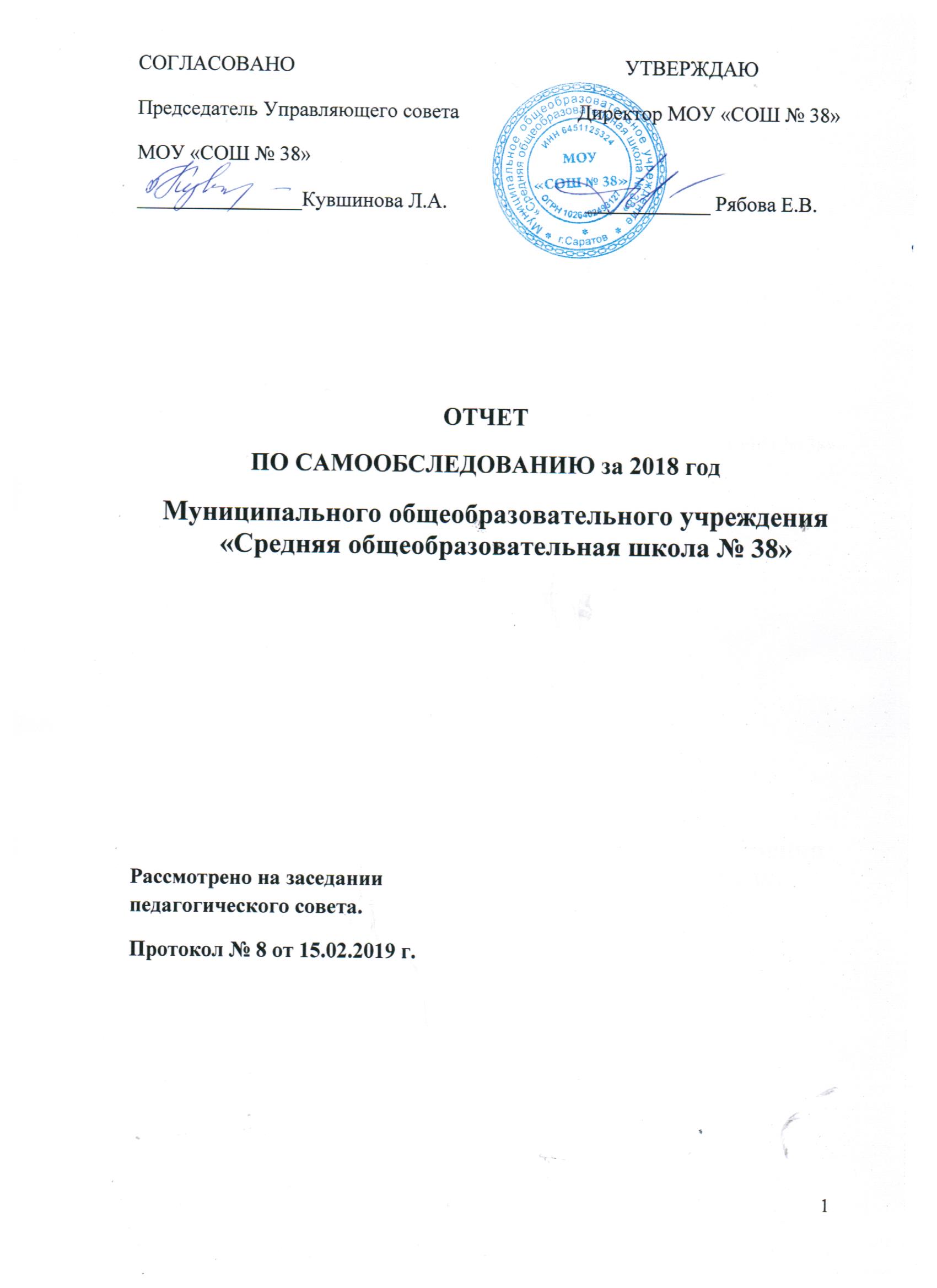 Общие сведения об образовательной организации.Полное наименование: Муниципальное общеобразовательное учреждение «Средняя общеобразовательная школа № 38»Руководитель: Рябова Елена ВладимировнаЮридический адрес ОУ:410060, Российская Федерация, город Саратов, улица Южная, д. 46. Юридический и фактический адрес совпадают.Телефон/факс: 95 – 78 – 83Адрес электронной почты: sarshkola38@yandex.ru  ОГРН:1026402493127      ИНН:6451125324      КПП:645101001Реквизиты лицензии на право ведения образовательной деятельности: Реквизиты свидетельства о государственной аккредитации ОО:Учредитель: Администрация Заводского района муниципального образования «Город Саратов»С этими документами можно познакомиться на информационном стенде в холле Учреждения, информационном сайте школы, на сайте школы в образовательной сети «Дневник. ру». Школа находится в Заводском районе г. Саратова.Отчет о результатах самообследования МОУ «СОШ № 38»  г. Саратова (далее – отчет) составлен в соответствии с ч. 3 п. 13 ст. 28, ч. 2 п. 3 ст. 29 Федерального закона от 29.12.2012 г. № 273-ФЗ «Об образовании в Российской Федерации», в целях обеспечения информационной доступности и открытости деятельности муниципального общеобразовательного учреждения «СОШ № 38» (далее – школа), в соответствии с Порядком о проведения самообследования образовательной организации, утвержденного приказом Минобрнауки России от 14.06.2013 № 462 (ред. от 14.12.2017) «Об утверждении Порядка проведения самообследования образовательной организацией».Цель самообследования:Проведение внутренней экспертизы с целью всестороннего анализа деятельности МОУ «СОШ № 38» за 2017-2018 учебный год, обеспечение доступности и открытости информации о деятельности организации.3. Процедура самообследования способствует:- Определению соответствия критериям показателей государственной аккредитации, образовательным целям и социальным гарантиям.- Рефлексивной оценке результатов деятельности педагогического коллектива, осознанию своих целей и задач и степени их достижения.- Возможности заявить о своих достижениях, отличительных показателях.- Отметить существующие проблемные зоны.- Задать вектор дальнейшего развития школы.4. Источники информации:Нормативно-правовые документы, рабочие документы, регламентирующие направления деятельности ОУ (аналитические материалы, планы и анализы работы, программы, расписания уроков, дополнительного образования, статистические данные).Муниципальное общеобразовательное учреждение «Средняя общеобразовательная школа № 38» осуществляет образовательную деятельность с 1 сентября 1962 года. Учреждение ориентировано на обучение и воспитание детей, способных к активному интеллектуальному труду, к творческой и исследовательской деятельности. Продолжительность учебной недели 1-4 классов – 5 дней, 5-11 – 6 дней. Продолжительность уроков составляет 45 минут. Четыре перемены - по 15 минут, остальные по 10 минут. Учебный процесс в школе осуществляется по базисному учебному плану 2004 года в 9-11 классах и ФГОС в 1-8 классах. В соответствии с социокультурными условиями микрорайона и программой развития образовательного учреждения в минувшем учебном году усилия администрации и педагогического коллектива были направлены на реализацию цели, поставленной перед школой.Цель: Повышение эффективности образовательного процесса через применение современных подходов к организации образовательной деятельности, учитывающего способности, возможности и интересы учащихся, и непрерывное совершенствование профессионального уровня и педагогического мастерства учителя. Задачи: Создать обстановку заинтересованности, доверия и совместного творчества «учитель-ученик», «руководитель-учитель».Содействовать обучению, воспитанию и развитию человека как свободной, ответственной творческой личности, умеющую оценивать реальность, рационально мыслить, принимать оптимальные решения, руководствоваться в жизни общечеловеческими моральными и этическими ценностями на основе а) дальнейшей профилизации обучения;б) сохранения и укрепления здоровья детей, приобщения школьников к навыкам здорового образа жизни;в) партнерства и сотрудничества с родителями и общественными организациями.3. Обеспечить единство урочной и внеурочной деятельности учителя через сеть кружков, индивидуальных занятий и дополнительного образования.4. Совершенствовать работу внутренней системы оценки качества образования.5. Совершенствовать систему контроля за состоянием и ведением школьной документации.6. Формировать патриотическое сознание, чувства верности своему Отечеству и готовности выполнения гражданского долга.Большое внимание уделялось повышению образовательного потенциала педагогов и школьников за счёт углубления сотрудничества школы с учреждениями образования города, систематического взаимодействия с другими школами, включения учеников и учителей в научно-исследовательскую деятельность, опытно-экспериментальную, самообразовательную деятельность. В рамках данного вопроса велась работа по повышения квалификации педагогов, развитие практических умений и навыков учащихся на уроках, участие детей и взрослых в проблемных семинарах, конференциях, организация обмена опытом, аттестация педагогических кадров и выпускников школы.5. Управление школой   Управление МОУ «СОШ № 38» осуществляется в соответствии с Федеральным законом Российской Федерации № 273-ФЗ «Об образовании в Российской Федерации» и Уставом на принципах демократичности, открытости, единства единоначалия и коллегиальности, объективности и полноте используемой информации, приоритета общечеловеческих ценностей, охраны жизни и здоровья человека, свободного развития личности. Для выполнения поставленных задач в полном объеме была  спланирована деятельность администрации школы по созданию условий для успешной работы участников образовательного процесса; систематически проводится анализ выполнения принятых управленческих решений, обеспечивающих качество результативности обученности учащихся и соответствующая коррекция деятельности педагогического коллектива.Для успешного выполнения поставленных целей и задач была спланирована методическая работа школы, созданы необходимые условия:а) составлен образовательный план, в соответствии с БУП 2004 года с 9-11 класс и ФГОС в 1-8, 9 (1 полугодие 2018/2019 учебного года) классы, позволяющий заложить фундамент знаний по основным дисциплинам, обеспечить уровень, соответствующий стандарту образования;б) организовано методическое и информационное сопровождение реализации ФГОС в течение 2017-2018 учебного года;в) спланирована работа ШМС И ШМО учителей - предметников;г) продумана система внутришкольного контроля, охватывающего все стороны учебно- воспитательного процесса;д) формирование навыков здорового образа жизни; работы по обеспечению сохранности здоровья участников образовательного процесса; е) работа по улучшению материально-технической базы кабинетов;ж) использования ИКТ технологий при проведении уроков;з) оказание методической помощи молодым учителям;и) создание условий по вовлечению педагогов и учащихся для участия в конкурсных мероприятиях разного уровня (научно-практических и исследовательских конференциях, интеллектуальных марафонах,  предметных чемпионатах, дистанционных олимпиадах и т.д.).Управленческие действия, предпринимаемые в школе, осуществляются на основе прогнозирования общих линий развития и направлены на повышение качества предоставляемых образовательных услуг.Формами самоуправления являются Педагогический совет, Управляющий совет, общее собрание работников школы, Совет родителей, Совет обучающихся.В школе функционируют следующие структурные подразделения:• Методический совет;• Социально-педагогическая служба	Каждое структурное подразделение выполняет функции, направленные на организацию учебно-воспитательного процесса согласно должностным обязанностям, локальным актам.Основной формой взаимодействия администрации и педагогического коллектива является обмен информацией, индивидуально-групповые консультации, собеседования. Все положения об органах государственно-общественного самоуправления, о переходе на новую систему оплаты труда, отчёт по самообследованию деятельности школы размещены на школьном информационном сайте.Администрация школы ведёт планомерную работу с педагогическим коллективом по совершенствованию профессионального мастерства и повышению квалификации педагогов. 16 педагогов - 40% от общего числа педагогических работников - прошли курсовую подготовку на базе ГАУ СОИРО.Аттестовалось 6 человек, из них подтвердили высшую категорию – 1 человек, первую категорию – 3 человека, из них один впервые получил категорию, соответствие – 2 человека.Управленческий аппарат сформирован, распределены функциональные обязанности между членами администрации, регламентируемые приказом по образовательному учреждению МОУ «СОШ №38».Функциональные обязанности, распределенные среди членов администрации, обеспечивают режим своевременного функционирования и гибкого развития, однако все члены администрации владеют всеми основными вопросами, в случае необходимости осуществляют замену. Это обусловлено достаточным уровнем управленческой культуры, владением современными информационными технологиями. Целостная работа механизма управления, координирование деятельности педагогического коллектива осуществляется через: - четкое определение уровня управления, их функционала и связи между ними;- построение работы на перспективной, прогнозируемой основе по программе развития;- перевод делопроизводства на компьютеризированную основу;- системность ВШК;- внедрение системного подхода в диагностике состояния УВП.Администрация школы, делегируя управленческие полномочия, предоставляет право планировать использование часов школьного компонента, обсуждать программы внеаудиторных занятий и элективных курсов; выполнять контролирующие функции: проверка и ведение школьной документации (тетради, дневники), выполнение практической части учебных программ. Участие учителей в педагогических советах предоставляет широкое право в определении и принятии тех или иных решений, а также в их исполнении, рефлексия проводимых мероприятий позволяет управленческой команде своевременно и оперативно корректировать свою деятельность и деятельность педагогического коллектива. Информационно-аналитическая деятельность администрации школы осуществляется при помощи ИКТ, имеется выход в Интернет со всех школьных компьютеров. Школа имеет информационный сайт, на котором размещена вся актуальная информация о школе. Накопление, обобщение материалов по различным направлениям деятельности школы осуществляется при проведении ВШК и обсуждении на оперативных совещаниях, методическом совете или методических объединениях, совещаниях при директоре, проходящих регулярно по плану. Школьная документация представлена справками директора и заместителей директора, протоколами педагогического и методического советов, совещаний при директоре, книгами приказов по основной деятельности, планами и анализом работы за год, программами образовательного учреждения.Контрольно-диагностическая и коррекционная функции управления осуществляются администрацией через организацию внутришкольного контроля (далее – ВШК). Диагностика текущего состояния дел позволяет обобщить положительный опыт, выявить существующие проблемные зоны, выбрать наиболее адекватные и результативные способы решения проблем. ВШК призван в конечном счете повысить качество образования. Осуществление контроля ведется по следующим направлениям:- состояние знаний, умений и навыков учащихся;- состояние преподавания учебных предметов;- ведение школьной документации;- реализация учебного плана;- организация начала учебного года;- работа по подготовке к экзаменам;- организация медицинского обеспечения;- организация питания;- выполнение требований по охране труда, безопасности жизнедеятельности, правил пожарной безопасности;- организация работы по сохранению контингента;- посещаемость учебных занятий;- организация каникул;- работа библиотеки, обновление и пополнение библиотечного фонда;- состояние школьного здания;- готовность школы к зимнему периоду,- соблюдение температурного режима,- контроль за состоянием хозяйственной деятельности, за качеством работы обслуживающего персонала.Указанные вопросы рассматривались на совещании при директоре. По итогам контроля (используются разные виды контроля) составляются аналитические справки, принимаются управленческие решения, осуществляется контроль за выполнением принятых решений и исправлений недостатков. Кроме этого, ВШК является механизмом материального поощрения педагогов, работающих результативно и эффективно. Положительные результаты могли служить основанием для подтверждения и повышения квалификации работников. Педагогический анализ и годовой план работы школы сбалансированы. На совещаниях при директоре уточняются еженедельные выборки плана с последующим анализом и коррекцией, заслушиваются аналитические справки, отчеты по различным направлениям деятельности. В связи с переходом на НСОТ разработаны и утверждены показатели и критерии эффективности труда по каждой категории сотрудников. Вывод: Показателями эффективного управления являются результаты деятельности школы по следующим составляющим:Критерии факта – отсутствует количество учащихся, оставленных на повторный год обучения; незначительно, но улучшилось состояние здоровья детей, повысились результаты участия в олимпиадах, конкурсах, соревнованиях;Критерии отношений – улучшились межличностные отношения, нет конфликтов между участниками образовательного процесса.Критерии качества – позволяют проследить взаимосвязь между процессом управления и личностным ростом участников образовательного процесса.6. Структура образовательного учреждения, уровень и направленность реализуемых образовательных программ.	Школа, исходя из государственной гарантии прав граждан на получение бесплатного среднего общего образования, осуществляет образовательный процесс, соответствующий трем уровням образования:I уровень – начальное общее образование (нормативный срок освоения – 4 года), 1-4 класс – обеспечивает развитие учащихся, овладение ими чтением, письмом, счетом, основными умениями и навыками учебной деятельности, элементами теоретического мышления, простейшими навыками самоконтроля учебных действий, культурой поведения и речи, основами личной гигиены и здорового образа жизни.	Начальное образование является базой для получения основного общего образования.	II уровень – основное общее образование (нормативный срок освоения 5 лет), 5-9 класс – обеспечивает освоение обучающимися общеобразовательных программ основного общего образования, создает условия для становления и формирования личности обучающегося, его склонностей, интересов и способностей к социальному самоопределению. Основное общее образование является базой для получения среднего общего образования, начального и среднего профессионального образования.	III уровень – среднее общее образование (нормативный срок обучения 2 года), 10-11 класс – является завершающим этапом общеобразовательной подготовки, обеспечивающей освоение обучающимися общеобразовательных программ среднего (полного) общего образования, развитие устойчивых познавательных интересов и творческих способностей обучающегося, формирование навыков самостоятельной учебной деятельности.Структура классов и состав обучающихся: на 2 полугодие 2017-2018 учебного года и 1 полугодие 2018-2019 учебного года:Структура классов и состав обучающихся: на 1 полугодие 2018-2019 учебного года:В начальной школе реализуются следующие системы обучения: система УМК «Перспективная начальная школа», «Перспектива»Предшкольная подготовка детей осуществляется через организацию курсов «Адаптационно-подготовительные занятия для будущих первоклассников «Предшкола. Перспективная начальная школа»». Целью подготовительного курса является развитие личности ребёнка старшего дошкольного возраста, разносторонняя подготовка детей к обучению в общеобразовательной школе.В школе создана система воспитательной работы, обеспечена внеурочная занятость учащихся в рамках дополнительного образования (кружки,  секции).В первый класс школы принимаются дети, которым исполнилось не менее шести лет шести месяцев до 1 сентября текущего года, при отсутствии противопоказаний по состоянию здоровья, но не позже достижения ими возраста восьми лет.При приеме учащегося школа знакомит родителей (законных представителей) с Уставом Учреждения, лицензией на право ведения образовательной деятельности, со свидетельством о государственной аккредитации Учреждения, основными образовательными программами, реализуемыми  Учреждением, и другими документами, регламентирующими организацию образовательного процесса, в том числе режим занятий учащихся, порядок регламентации и оформления отношений Учреждения и учащихся, воспитанников и (или) их родителей (законных представителей).	Вывод: Данная структура школы соответствует функциональным задачам муниципального образовательного учреждения и Уставу школы.7.  Кадровое обеспечение. Система повышения квалификации. В МОУ «СОШ №38» работают 53  педагога (по Ф №43- РИК)Образовательный уровень педагогических кадровОбновление коллектива молодыми специалистамиВозрастной состав педагогов (%)Анализ данных позволяет говорить о работоспособности коллектива, так как ежегодно в коллектив вливаются молодые педагоги, о его активности, стремлении повышать свой профессиональный уровень.	По результатам обследования уровень социально-психологического Климата - благоприятный, т. е., по мнению педагогов, сплочению коллектива способствует доброжелательность в отношениях друг к другу, вовлеченность в инновационную работу, взаимопонимание.Статистические данные по педагогам:Педагогический стаж (%)Повышение квалификации и профессиональная переподготовка педагогических кадров  в МОУ  «СОШ №38».Повышение квалификации педагогов в период реформирования образовательной системы – насущная задача сегодняшнего дня. Невозможно говорить о перспективах развития школы, о внедрении в педагогическую практику новых форм и методов организации учебного процесса без системной работы по обучению кадров, которая проводится как на уровне муниципалитета, так и на уровне школы. Повышение квалификации носит системный и плановый характер. Формы повышения квалификации:- курсовая подготовка в СОИРО;- практико-ориентированные семинары на базе школы, СОИРО;- конференции; - самообразование; - обмен опытом в рамках взаимодействия между школами.   Теория управления гласит: «Самое дорогое – люди, которые трудятся в учреждении и которых необходимо ценить». По результатам деятельности педагоги МОУ «СОШ №38» отмечены наградами:- Звание «Почетный работник общего образования РФ» имеют 8 человек,  - Почетной грамотой министерства образования РФ награждены 3 человека,  Вывод: За последние годы произошли следующие количественные и качественные изменения педагогического коллектива: -  увеличился количественный состав педагогических работников, -  произошло вливание в коллектив молодых педагогов,- возросло  количество педагогов, повысивших свое мастерство через курсовую подготовку.             Педагоги школы принимают участие в конкурсах профессионального мастерства, способствующих повышению престижа работников образования, стабилизации кадрового состава и стимулирования профессионального роста педагога.8. Контингент образовательного учреждения.Общая численность учащихся:Здание рассчитано на 920 учащихся. В школе обучается  835 учащихся в 31классах.  - на первом уровне: в 1 – 4 классах обучается  399учащихся; - на втором уровне: в 5 – 9  классах обучается  396 учащихся; - на третьем уровне: в 10-11 классах обучается  41 учащихся.Средняя наполняемость классов: 27  человека.Численность обучающихся школы не превышает лицензионный норматив.Комплектование классов Контингент обучающихся стабилен, выбытие обучающихся из ОУ происходит по причине перемены места жительства в другие районы города и выезд за пределы города, области.За последние два года увеличился набор детей в 1 класс:В школе наблюдается увеличение численности обучающихся за три последних учебных года, благодаря увеличению количества первоклассников, что объясняется улучшением демографической ситуации. В 2017-2018 и 2018-2019 учебных годах в первый класс пришло 105 и 107 учащихся, что позволило сформировать по четыре класса.Наметилась тенденция к сохранению численности учащихся, благодаря мерам, которые принимает школа:- налажена тесная связь начальная школа - детский сад на основании договора о сотрудничестве с ДОУ № 124, 233,- создана атмосфера творческого поиска и сотрудничества учитель-ученик-родитель,- установлена системность сотрудничества учителей начальной, основной и средней школы,- проводятся «Дни открытых дверей» для родителей первоклассников с проведением открытых уроков, внеклассных мероприятий,- приглашаются родители на проведение общешкольных  мероприятий,- усилена работа по привлечению учащихся к проектно-исследовательской деятельности.9. Содержание образовательной деятельностиОбразовательная программа.С 2016 года разработана и введена в действие образовательная программа ОУ, которая является нормативным документом, определяющим цели и ценности образования в муниципальном бюджетном общеобразовательном учреждении Средняя общеобразовательная школа № 38», характеризующим содержание образования, особенности организации образовательного процесса, учитывающих образовательные потребности, возможности и особенности развития обучающихся, их родителей, общественности и социума.Общей целью образовательной программы является создание условий для формирования ключевых компетентностей обучающихся и воспитанников, способных к успешной социализации в обществе и активной адаптации на рынке труда.Достижение цели обеспечивается решением следующих задач:- изучение и учет образовательных потребностей субъектов образовательного процесса, а также познавательных интересов и способностей обучающихся и воспитанников;- обновление содержания образования в соответствии с требованиями государственного образовательного стандарта общего образования и образовательными потребностями субъектов образовательного процесса;- организация системы мониторинга качества образования, основным индикатором которого  является уровень образованности, а также степень удовлетворенности обучающихся качеством образовательных услуг;- внедрение гуманистического, личностно-ориентированного образования, элементов развивающего обучения, а также передовых технологий образовательного процесса;- обеспечение непосредственного участия каждого учащегося во всех видах учебной  деятельности для формирования социокультурной воспитательной среды, самовыражения и саморазвития;- предоставление возможности учащимся овладения содержанием образования повышенного уровня в определенной области знаний за счет введения спецкурсов, факультативных занятий в классах начальной, основной и средней школы;- развитие дополнительного образования для более полной реализации творческого потенциала и образовательных потребностей учащихся с учетом их индивидуальных способностей и желаний;- сохранение и укрепление здоровья детей за счет создания условий здоровьесберегающей организации учебного процесса; организации мониторинга физического здоровья учащихся и обеспечение медико-психолого-педагогического сопровождения образовательного процесса;- обеспечение высокого профессионального уровня всех категорий работников школы.Учебный план.В учебном плане отражены все образовательные области, образовательные компоненты и учтены нормативы учебной нагрузки школьников, определено учебное время на изучение образовательных областей.Срок освоения образовательных программ: - начального общего образования – четыре года,- основного общего – пять лет, - среднего общего – два года.Режим работы (соответствует СанПин 2.4.2.2821-10 с учетом постановления от 24 ноября 2015 г. № 81 «О внесении изменений № 3 в СанПиН 2.4.2.2821-10 «Санитарно-эпидемиологические требования к условиям организации обучения, содержания в общеобразовательных организациях»).Учебный план составлен с целью дальнейшего совершенствования образовательного процесса, повышения результативности и качества обучения школьников, обеспечения вариативности образовательного процесса, сохранения единого образовательного пространства, с учётом гигиенических требований, предъявляемых к условиям обучения и воспитания школьников и сохранения их здоровья. Учебный план школы реализует принципы вариативности, непрерывности, преемственности в обучении. Учебный план школы нацелен на решение следующих задач:- обеспечение базового образования для каждого обучающегося;- совершенствования образовательного процесса;- развития творческих способностей обучающихся;- удовлетворение образовательных запросов на уровне возможностей и способностей обучающихся путём стартовой дифференциации;- осуществление предпрофильной подготовки через предмет «Мой выбор» и  создание адаптивной образовательной среды;- осуществление профильной подготовки обучающихся на основе индивидуальных учебных планов;- повышения качества обучения.В качестве учебных программ предметных и ориентационных  элективных курсов при предпрофильной подготовке и профильном обучении используются программы, предлагаемые СОИРО, программы, опубликованные в предметных научно-методических журналах, модифицированные (рабочие), а также авторские программы. Обучение в школе осуществляется по шестидневной учебной неделе                  (с 5-11 классы). Обучение в 1-м классе осуществляется с соблюдением следующих дополнительных требований согласно СанПиН 2.4.2.2821-10: учебные занятия проводятся по 5–дневной учебной неделе и только в первую смену; использование «ступенчатого» режима обучения в первом полугодии (в сентябре, октябре – по 3 урока в день по 35 минут каждый, в ноябре – декабре – по 4 урока по 35 минут каждый, январь – май – по 4 урока по 40 минут каждый.Недельная нагрузка не превышает предельно допустимую.Во 2-11 классах продолжительность урока устанавливается в 45 минут.Перемены: после 1,2,3,4 урока - по 15 минут. Начало занятий в 8.00.Сменность: 1-11классы обучение в 1 смену.Продолжительность учебного года составляет:- в 1-х классах – 33 недели- во 2-8,10 классах – 35 недель;- в 9, 11 классах – 34 недели без учета государственной итоговой  аттестации.Главной особенностью образования на 1 уровне является введение ФГОС ООО в 1-4 классах.В связи с введением федеральных государственных образовательных стандартов и с целью создания условий для поэтапного введения ФГОС  начального общего образования в учебном плане предусмотрено ведение «внеурочной деятельности».Внеурочная деятельность 6 часов в неделю в ОУ включает в себя следующие направления:- Художественно-эстетическое представлено кружками:«Юный художник» - 1 час в 1А, 1Б, 1В, классах;«Мягкая игрушка» - 1 час 1А,1Б, 1В классах;« Творчество» – по 1 часу в 2А,  2Б, 2В,3А,3Б,3В  классах;«Театр круглый год » - по 1 часу в 1 А, 1Б, 1В классах;«Умелые руки» - 1А, 1Б, 1В.Данные занятия предполагают формирование основ музыкальной, художественной и сценической культуры учащихся.- Научно-познавательное направление способствует общему речевому, информационно-технологическому развитию учащихся, расширению кругозора, технической культуры и  включают в себя следующие занятия:информатика - по 1 часу в 4Б классе;занимательная математика – по 1 часу в 1А, 1Б ,2А, 2Б, 3А, 3Б, 3В классах.Привитие интереса к истории родного края можно проследить на занятиях объединения «Юный краевед» - по 1 часу в 1А, 1Б, 1В, 2А классах. Обучение на первой ступени осуществляется по следующим программам и учебно-методическим комплексам: 1А,В,Г; 2А,Б,В,Г; 3А,Б,В; 4А,Б,В классы «Перспективная начальная школа», 1Б – «Перспектива».В целях развития физической культуры, сохранения и укрепления здоровья обучающихся 3 часа отведено на уроки физической культуры.Курс ОЗОЖ в 1- 4 классах интегрируется в рамках учебных курсов «Окружающий мир» и «Физическая культура».Предметы федерального компонента изучаются в полном объеме. Предельно допустимая аудиторная нагрузка на одного ученика составляет 21 час в 1 классе и 23 часа во 2-4 классах.Содержание обучения в 5–9 классах реализует принцип преемственности между начальной и основной школой, создает условия для подготовки учащихся к выбору профиля дальнейшего образования, их социального самоопределения и самообразования. В этой связи часы регионального компонента распределяются следующим образом: - ОЗОЖ для 1-4 классов (интегрировано с предметом «Окружающий мир»), - ОЗОЖ – 1час в 9 классах,- экология – 1 час в 9 классах,- ОБЖ – 1 час в 9 классах, -русский язык – 1 час в 10-11 классах,- математика – 1 час в 10-11 классах.Учебным планом МОУ «Средняя общеобразовательная школа № 38» предусмотрено распределение часов части, формируемой участниками образовательных отношений в соответствии с результатами диагностики, проводимой администрацией школы. Данная часть учебного плана обеспечивает реализацию индивидуальных потребностей обучающихся и представлена следующими предметами, модулями, курсами: В 5-х классах           1 час – обществознание, курс «Введение в обществознание» для расширения представлений учащихся о человеке, обществе, природе.          0,5 часа – история, модуль «Мифы народов мира» для расширения кругозора учащихся. 0,5 часа – модуль «Основы духовно-нравственной культуры народов России» - для формирования духовно-нравственной культуры, социализации учащихся.                                                                                         1 час - информатика, курс «Мир информатики и ИКТ» позволит повысить компьютерную грамотность                                                                                                                                                                 1 час – экология, курс «Основы экологической грамотности», для расширения кругозора учащихся и проведения экологических акций.                                                                                                  1 час – ОЗОЖ   для продолжения формирования основ  здорового образа жизни.В 6-х классах 1 час - информатика, курс «Мир информатики и ИКТ» позволит повысить компьютерную грамотность. 1 час – экология, курс «Экологическое краеведение. Растения» для расширения кругозора учащихся и проведения экологических акций.         1 час – ОЗОЖ для продолжения формирования основ  здорового образа жизни.  1 час- география, курс «География родного края» для расширения кругозора учащихся, углубления работы по патриотическому воспитанию на основе изучения истории и географии родного края         В 7-х классах         1 час – физика, «Занимательная физика» для формирования навыков и умений в решении задач         1 час – экология, курс «Экологическое краеведение. Животные» для расширения кругозора учащихся и проведения экологических акций.         1 час – ОЗОЖ   для продолжения формирования основ  здорового образа жизни.  1 час - биология, курс «Разнообразие живого мира» для расширения кругозора  учащихся.          1 час – Основы безопасности жизнедеятельности для формирования умений учащихся ориентироваться при возникновении чрезвычайных ситуаций.          В 8-х классах          1 час- химия, «Занимательная химия» для привития интереса к предмету и для формирования навыков решения задач.          1 час – ОЗОЖ   для продолжения формирования основ  здорового образа жизни.          1 час – Экологические основы здоровья для формирования экологической культуры учащихся;1 час – курс «Мой выбор» для знакомства школьников с общими основами выбора профиля обучения (информационными, психологическими, практическими). В 9-х классах1 час – математика, курс «Трудные вопросы математики» для  отработки навыков математического мышления при подготовке к ГИА.1 час - ОЗОЖ для продолжения формирования основ  здорового образа жизни.1 час – экология, курс «Основы экологии» для формирования экологического мировоззрения учащихся.1 час – черчение, курс «Основы черчения» для формирования навыков пространственного воображения, графической грамотности при построении и чтении чертежей.В 9-х классах осуществляется предпрофильная подготовка обучающихся, которая реализуется через информирование и ориентацию обучающихся (путем введения курса «Мой выбор»), который проводится на внеурочных занятиях.	Особенности учебного плана школы на 3 уровне обученияУчебный план для X - XI классов ориентирован на 2-х-летний нормативный срок освоения образовательных программ  среднего общего образования на основе изучения учебных предметов на  базовом и  профильном уровнях.  III уровень обучения в МОУ «Средняя общеобразовательная школа № 38» реализует модель однопрофильного обучения по социально-экономическому направлению.                                                                                                      Учебный план III уровня обучения состоит из следующих частей: базовые учебные предметы, профильные учебные предметы, региональный компонент, элективные учебные предметы.В 10-11 классах социально-экономического направления изучаются профильные учебные предметы: математика, обществознание, география. Учебным планом школы предусмотрено следующее распределение часов регионального компонента в 10-11 классах:        1 час- русский язык        1 час- математика         Изучение данных предметов поможет углубить и систематизировать знания учащихся  по данным предметам, подготовить к ЕГЭ.4 часа компонента образовательного учреждения использованы на проведение элективных предметов:В 10 классе:         1 час - русский язык «Практическая стилистика русского языка. Лексика» для отработки навыков работы с текстами и умения находить и исправлять речевые и грамматические ошибки.         1 час - биология «Гены в нашей жизни» для расширения научного кругозора  и формирования здорового образа жизни.          1 час – экономика «Основы управления личными финансами» для формирования представлений о планировании личных финансовых потоков и анализе инвестиционных инструментов.                  1 час - право «Введение в право. Государственное право» для формирования навыков анализа юридических документов. В 11 классе:          1 час - русский язык «Развивайте дар речи. Сочинения разных жанров» для отработки навыков работы над составлением текстов сочинений по русскому языку и литературе.          1 час - биология «Биология в мире профессий» для изучения применения биологических знаний в разноотраслевой профессиональной деятельности.           1 час – экономика «Основы управления личными финансами» для отработки практического применения курса.          1 час - право «Уголовная и административная юстиция» для расширения кругозора в вопросах уголовного и административного праваРасписание уроков.	Расписание уроков составлено с учетом дневной и недельной умственной работоспособности обучающихся и шкалой трудности учебных предметов. Для обучающихся I уровня обучения основные предметы проводятся на 2 - 3-х уроках, а для обучающихся II и III уровня образования - на 2, 3, 4 уроках. Число уроков в день не превышает более 5 в начальных классах (кроме первого класса) и более 6 уроков - в 5 - 11 классах.Для обучающихся 1-х классов в сентябре месяце соблюдается «ступенчатый» метод учебной нагрузкой. С октября в 1 классах в расписании предусмотрена динамическая пауза в середине учебного дня.Учебная нагрузка в течение недели распределена таким образом, что наибольший ее объем приходится на вторник и среду. В эти дни в расписание уроков включены предметы, соответствующие наивысшему баллу по шкале трудности.Образовательные услуги.Муниципальное образовательное учреждение «Средняя общеобразовательная школа № 38» строит свою деятельность в соответствии с законодательством Российской Федерации, ведомственными нормативными актами, нормативно – правовыми актами органов местного самоуправления, Уставом, договором между школой и учредителем, локальными правовыми актами. Школа обеспечивает общедоступность и бесплатность начального общего, основного общего и среднего общего образования, индивидуальное обучение на дому учащимся, имеющим медицинское заключение.Содержание образования в школе отражено в образовательном  плане.В образовательный план заложена реализация концепции профильного обучения на ступени среднего общего образования и предпрофильной подготовки учащихся основной школы через введение курса «Мой выбор» в 8-9 классах. Образовательный план школы реализует вышеназванные подходы и ориентирован на дифференциацию обучения, на развитие учащихся, на раннюю предпрофильную подготовку и профилизацию в старших 10-11-х классах с учётом интересов учащихся, их родителей и возможностей школы.Школа, в свою очередь, используя данный образовательный план, обеспечивает право учащихся на выбор уровня образования и образовательных программ профильного или базового уровня.В 2018 году МОУ «СОШ № 38» работала  в следующем режиме:- 1–4  классы, обучались по пятидневной рабочей неделе при продолжительности урока 35-45 минут;- 5-11 классы   обучаются по шестидневной рабочей неделе   при  продолжительности урока 45 минут.Обязательная недельная нагрузка  учащихся  школы соответствует нормам, определённым СанПиНом 2.4.2.2821-10, и составляет по классам: 1 -е классы - 21 час; 2-3  классы - 23 часа; 4-е классы - 26 часов; 5-е классы - 32 часа; 6-е классы - 33 часа; 7-е классы - 35 часов; 8 классы - 36 часов; 9 классы - 36 часов; 10-11-е классы - 37 часов;Выводы:Учебный план соответствует заявленным образовательным программам в части реализации программ начального общего, основного общего, среднего общего образования.Сетка часов учебного плана на 2017-2018 учебный год полностью соответствует по структуре рекомендованным региональным учебным планом (инвариантный, региональный  и компонент образовательного учреждения, внеурочная деятельность). Обеспеченность программами учебных дисциплин составляет 100%.Программное обеспечение учебного плана соответствует уровню и направленности реализуемых образовательных программ.Выполнение учебного плана за три года составляет 100%Программы регионального компонента, компонента образовательного учреждения выполнены на 100%.10. Результативность образовательной деятельности.Качество подготовки выпускников ступеней образования.Результаты освоения программы учащимися школыВ течение 2-х лет отмечается стопроцентная успеваемость учащихся. В 2017-2018 учебном году один учащийся 8 класса был оставлен на повторное обучение, процент успеваемости составил 99,9%. Качества знаний составило 39%.В мае 2018 года в МОУ «СОШ № 38» проводилась промежуточная аттестация учащихся 2-10 классов. Для учащихся 1классов была проведена итоговая комплексная работа по выявлению уровня сформированности  универсальных учебных действий в соответствии с требованиями государственного образовательного стандарта начального общего образования.11. Промежуточная аттестация 2-10 классов за 2017-2018 учебный год.	Промежуточная аттестация – один из важных этапов учебного процесса, так как именно в этот момент проходит подготовка к проведению государственной итоговой аттестации, проверка навыков и умений, выявление уровня знаний учащихся.Цели промежуточной аттестации: ─ проведение независимого контроля усвоения учебного материала обучающимися; ─ повышение мотивации обучения школьников; ─ психологическая адаптация к сдаче экзаменов; ─ подготовка учащихся к сдаче ГИА; ─ повышение ответственности учителей-предметников за результаты труда, за степень освоения обучающимися государственного образовательного стандарта, определённого образовательной программой.	Задачи промежуточной аттестации:	Проверить соответствие знаний обучающихся требованиям государственных стандартов образования и умение применять их на практике.	В целях получения объективных результатов, психологической адаптации учащихся к ГИА, аттестационная комиссия состояла из двух преподавателей: учителей- предметников и представителя администрации школы или руководителя методического совета. 	Экзаменационные материалы были составлены в соответствии со Стандартами начального, основного и среднего образования и содержали задания разного уровня сложности.      	По решению Педагогического совета школы от 07.02. 2018 года    № 6 независимая промежуточная аттестации проводилась во 2-10 классах по предметам.Предметы, вынесенные на промежуточную аттестацию, и формы их проведения были следующими:      	В процессе организации и проведения промежуточной аттестации школой созданы необходимые условия: своевременно информированы родители, обучающиеся о правовой основе проведения аттестации, формах ее проведения; подготовлены и утверждены аттестационные материалы, расписание промежуточной аттестации. В школе издан приказ «Об организации подготовки  учащихся 2-10 классов к проведению промежуточной аттестации, утверждения перечня предметов, количества экзаменов и форм проведения промежуточной аттестации ».	Аттестационная комиссия объективно оценила уровень знаний, умений и навыков учащихся. Все учащиеся успешно прошли промежуточную аттестацию.Результаты аттестации по русскому языку (письменно)Подтвердили годовые отметки по русскому языку:Во 2-х классах- 67 чел.(74,4 %)В 3-х классах- 58 чел.(73,5%)В 4 –х классах- 73 чел (82 %)В 5-х классах- 60 чел.(80 %)В 6-х классах-69 чел.(93%)В 7-х классах-58 чел.(85%)В 8-х классах- 66 чел. (81,6 %)В 9-хклассах- 47 чел.(85%)В 10 классах- 20 чел. (95%)Повысили результат по русскому языку:Во 2-х классах-17 чел(18,6 %)В 3-х классах- 10 чел.(12,4 %)В 4 –х классах-11 чел (12,3 %)В 5-х классах- 5чел.(6 %)В 6-х классах- 0 чел.(0 %)В 7-х классах-6 чел.(9 %)В 8-х классах-10 чел. (12,4 %)В 9-х классах- 6 чел(11%)В 10 классах-1чел. (5%)Понизили  результат по русскому языку:Во 2-х классах- 6 чел. (6,7 %)В 3-х классах – 11 чел. (14 %)В 4 –х классах- 5 чел. (5,7 %)В 5-х классах-10 чел.(14 %)В 6-х классах-5 чел.(7 %)В 7-х классах- 4 чел.(6 %)В 8-х классах-5 чел. (6 %)В 9-х классах-2 чел. (4%)В 10 классах-0 чел. (0%)	В соответствии с планом работы МО учителей начальной школы  был проведен диктант по русскому языку  для обучающихся параллели 2- 4 классов.	Цель:  установление фактического уровня теоретических знаний обучающихся по русскому языку обязательного компонента учебного плана, их практических умений и навыков; установление соответствия  уровня ЗУН обучающихся требованиям государственного образовательного стандарта начального образования.	Задачи: проверить уровень усвоения учащимися основных тем курса русского языка за 2017/2018 учебный год:	Проверяемые орфограммы и пунктограммы: заглавная буква в начале предложения и в именах собственных; обозначение буквой безударных гласных, парных по глухости — звонкости согласных в корне; мягкий знак как показатель мягкости согласных; правописание слов с непроверяемыми орфограммами; правописание предлогов.	Проверяемые языковые, речевые и общеучебные умения: каллиграфически правильно и орфографически верно писать текст, проверять написанное, делить слова на слоги.	На выполнение аттестационной работы отводится 45 минут. Анализ уровня знаний обучающихся свидетельствует о том, что практически все овладели программными знаниями, умениями и навыками по русскому языку за 2017/2018 учебный год.	Во 2-х классах ошибки были допущены в подборе проверочного слова для безударного гласного и для парного согласного, в оформление предложения, определение главных слов в предложении.	В 3-х классах ошибки были допущены: безударные гласные в корне слова, проверяемые ударением. Слитное написание приставок, безударные окончания прилагательных,- «ь» показатель мягкости согласного, определение склонения и падежа.	В 4 –х классах: безударные личные окончания глаголов, пунктуационные ошибки, оформление предложения, безударные гласные в корне слова, проверяемые ударением, выполнение морфологического разбора слова, безударные личные окончания глаголов.Типичные ошибки в 5-х классах:-нахождение звонких согласных звуков в слове;-выделение грамматической основы предложения;-нахождение антонимов в предложении;- отличие простого предложения от сложного:- правописание о-ё после шипящих в корне слова, в окончании;-правописание ы-и после  ц.- спряжение глаголов- морфологический разбор существительныхТипичные ошибки в 6-х классах:- в определении прилагательных в разных степенях сравнения,-разряды местоимений , прилагательных. Числительных.Типичные ошибки в 7-х классах:-. суффиксы страдательных причастий настоящего и прошедшего времени- н- и –нн- в суффиксе причастий- не с разными частями речи- частица НИ, союз НИ-НИ, приставка НИ- знаки препинания в предложениях с причастным и деепричастным оборотом.- образование причастий - слитное и раздельное написание не с причастиями и прилагательными-отличие союза от другой служебной части речи.Типичные ошибки в 8-х классах:	-правописание –н- и –нн- в разных частях речи,-нахождение грамматической основы предложения,-неоднородные определения ,-приложения.-написание не со словами- тире между подлежащим и сказуемым - типы сказуемых.Типичные ошибки в 10 классе:-комментирование авторской позиции в сочинении-рассуждении,- определение авторской позиции в тексте,- однообразие грамматического строя речи,- логические ошибки,- грамматические и речевые ошибки. -средства связи предложений в тексте  - правописание н и нн в разных частях речи.Выводы и предложения:	Включить в план урока повторение по темам, вызывающим уучащихся затруднения.	В течение 1 четверти нового 2018-2019 учебного года проводить работу по ликвидации пробелов в синтаксическом разборе предложений и морфологическом разборе слов.	Чаще проводить самостоятельную работу по данным разборам с целью: выяснить качество усвоения материала.Результаты аттестации по математике (письменно)Подтвердили годовые отметки по математике:Во 2-х классах- 66 чел(74 %)В 3-х классах-51 чел.(64,9 %)В 4-х классах-74 чел (83 %)В 5-х классах-57 чел.(76 %)В 6-х классах-40 чел.(54,3 %)В 7-х классах-59 чел.(88,2 %)В 8-х классах-71 чел. (87,3 %)В 9-х классах- 51чел. (89,3 %)В 10 классах-19чел. (90 %)Повысили результат по математике:Во 2-х классах-13 чел(14 %)В 3-х классах- 4 чел.(4,8 %)В 4-х классах- 3 чел (3,7 %)В 5-х классах- 0 чел.(0 %)В 6-х классах-2 чел.(2,7 %)В 7-х классах-0 чел.(0 %)В 8-х классах-1чел.(1,4 %) В 9-х классах-3чел.(5,4 %)В 10 классах-2 чел. (10 %)Понизили  результат по математике:Во 2-х классах-11 чел.(12 %)В 3-х классах- 24 чел (30,3%)В 4 -х классах- 12 чел (13,3%)В 5-х классах-18 чел.(24 %)В 6-х классах-32 чел.(43%)В 7-х классах-8чел.(11,8%)В 8-х классах-9 чел. (11,3%)В 9-х классах-3чел.(5,3%)В 10 классах-0 чел. (0%)Ошибки:2 класс: сложение и вычитание трёхзначных чисел с переходом через разряд, порядок выполнения действий, в вычислениях, задачи на нахождение длин отрезков.3 класс: выражения на порядок действий сравнение величин , перевод единиц времени, массы, длины, решение геометрических задач.4 класс: умножение и деление чисел столбиком, ряд чисел в порядке возрастания и убывания, вычисления.5,6 классыНеобходимо уделить особое внимание в процессе организации учебной работы учащихся класса таким проблемным умениям, как: Решение уравнения с помощью основного свойства пропорции;Задача на составление уравнения;Действия с рациональными числами;Сложение и вычитание дробей с разными знаменателями;Раскрытие скобок и приведение подобных слагаемых;Действия с десятичными дробями;Нахождение дроби от числа.	7,8 классыНеобходимо уделить особое внимание в процессе организации учебной работы учащихся класса таким проблемным умениям, как: Упрощение рациональных выражений;Сложение и вычитание дробей с одинаковыми знаменателями;Упрощение выражений, содержащих знак радикала;Вычисление значений выражений, содержащих арифметический квадратный корень;Нахождение корней квадратного уравнения;Применение теоретического материала на практике.9, 10 класс:-нахождение и вычисление производных;- нахождение  области определения функции; -составление уравнения касательной к графику функции; -решение тригонометрических выражений ;- работа с графиком функции.Выводы:		Анализируя результаты переводного экзамена по математике в 2-10-х классах, можно отметить, что успеваемость по математике составляет – 100%, а качество ЗУН–47,7 (в начальной школе-52,9%; 5-9 классы-23,4%;10 классы-67%)	В целом итоги промежуточной аттестации по математике  соответствуют базовому уровню знаний учащихся, их возможностям и способностям, выбранным для промежуточной аттестации, также соответствует требованиям программы.	В 2018-2019 учебном году обратить особое внимание на изучение тех тем и вопросов, на которые были сделаны ошибки и на организацию повторения для подготовки к ГИА. На МО проанализировать ситуацию  и разработать мероприятия по повышению качества знаний в среднем звене.Результаты аттестации по физике (письменно)Подтвердили годовые отметки по физике: 63 чел. (892,7%)Повысили результат: 4 чел.(5,9 %)Понизили результат:1 чел. (1,4 %)Типичные ошибки: - перевод единиц измерений из одной системы в другую,- знание физических понятий и величин,- решение задач с использованием формул,--знание самих формул.Результаты аттестации по химии(письменно)Подтвердили годовую отметку: 64 чел(78,7%)Повысили - 6 чел. (7%)Понизили - 12 чел.(14,3%)Типичные ошибки по темам: «Электролитическая диссоциация, «Массовая доля», составление уравнений, определение окислителя и восстановителя  в окислительно-восстановительных реакциях.Результаты аттестации по обществознаниюВ промежуточной аттестации приняли участие 654 учащихся;В целом итоги промежуточной аттестации соответствуют базовому уровню знаний учащихся, их возможностям и способностям, также соответствуют требованиям программы.Необходимость проведения переводных экзаменов была отмечена почти всеми педагогами, принявшими участие в промежуточной аттестации.Промежуточная аттестация 2017-2018 учебного года показала соответствие качества знаний с годом:  - на 100% - 9б класс- по русскому языку (учитель Калиева Г.А.), 8в класс – химия (учитель Штабная М.В.); - на 90 % и выше - 2 «Б» класс по русскому языку (учитель Сучилина И.В.), 4б класс русский язык (учитель Савкин М.С.); 5в класс русский язык (учитель Калиева Г.А.); 6а,6 б ,6 в класс русский язык ( учитель Сажнова О.Ю.); в 7 «В» русский язык (Калиева Г.А.);8в русский язык (учитель Шевченко Г.Г.), 10а русский язык (учитель Яковлева М.В.),3 «В», 4б класс по математике (учитель Савкин М.С.), 5 «В»,8 «Б» классах по математике (учитель Бисеналиева В.К.), в 7 «В» классе по математике (учитель Тимофеева К.Н.), 7а, 7в классах по физике  (учитель Гурьева Н.И.), в 10 «А» классе по математике (учитель Буданова Е.В..). Промежуточная аттестация 2017-2018 учебного года в некоторых случаях показала ухудшение результатов. Ухудшение качества написания работ объясняется волнением учащихся, а в ряде случаях и завышением годовых оценок для повышения мотивации к учёбе. Проведённая промежуточная аттестация выявила, что высокое несоответствие наблюдается по математике в 3 «б» классе (учитель Герте Ю.К.), по математике 6 «А» класс (учитель Буданова Е.В.), по обществознанию 10а класс (учитель Муравлева М.Ю.). Выводы. - Всем учителям-предметникам по результатам анализа выполненных работ необходимо спланировать повторение тем, наименее усвоенных учащимися в 2017-2018 учебном году. - В целях повышения качества и объёма аттестационного материала необходимо тексты аттестационных работ более детально и качественно обсуждать на методических объединениях. - Для получения объективного результата аттестационный материал необходимо готовить в 4-х и более вариантах.-  В целях повышения мотивации учащихся оценки, полученные в ходе промежуточной аттестации, выставлять в журнал и учитывать при выставлении итоговой оценки. - Активизировать работу школьного психолога с целью психологической адаптации учащихся к итоговой аттестации.  -Для развития умения учащихся анализировать события и самостоятельно делать обобщения и выводы промежуточную аттестацию по ряду предметов проводить в виде собеседования по билетам, а также защиты проектов.Рекомендации:1.Обсудить результаты работы по русскому языку на заседаниях МО учителей начальных классов и гуманитарного цикла.2. Обсудить результаты работы по математике, физике, химии, обществознания на заседаниях МО.2.Учителям проанализировать типичные ошибки, допущенные обучающимися.3.Учителям четвертых классов провести с учителями-предметниками пятых классов совместный анализ итогов контрольных работ за курс начальной школы.11. Качество подготовки выпускников.Качество подготовки выпускников средней школы является одной из основных целей деятельности ОУ. Согласно Закону Российской Федерации «Об образовании» освоение общеобразовательных программ основного общего и среднего общего образования завершается обязательной итоговой аттестацией выпускников общеобразовательных учреждений независимо от формы получения образования. Государственная итоговая аттестация выпускников 2017-2018 учебного года проведена на основании нормативных документов Федерального, регионального, муниципального и школьного уровней. Все нормативно-распорядительные документы рассматривались на совещаниях различного уровня.Результаты : 9 класс.Из 59 учащихся к итоговой аттестации были допущены 58, одна ученица не была допущена к ГИА по причине большого количества неудовлетворительных оценок за четверти. По итогам года остальные выпускники показали достаточный уровень освоения  программного материала по всем предметам.Итоговая аттестация учащихся 9 классов в 2017-2018 учебном году проходила в режиме ОГЭ. Из 58 выпускников 58 (100%) сдавали экзамен по русскому языку  и математике. Экзамены по выбору выпускники сдавали по следующим предметам: география, обществознание, химия, информатика, биология, физика. Аттестат получили все 58 выпускников.Распределение выбора предметов выпускниками 9-х классовИтоговая аттестация в 9-х классах в форме ОГЭРаспределение результатов итоговой аттестациипо оценкам в 9-х классах Результаты экзаменов по предметамРусский языкВсего участников 58 чел.Математика.Всего участников 58 чел.География.Всего участников 28 чел.                                                                    Обществознание.Всего участников 54 чел.Информатика и ИКТВсего участников 27 чел.БиологияВсего участников 3 чел.ХимияВсего участников 2 чел.ФизикаВсего участников 2 человекаУспеваемость составила 100%                             Рейтинг предметов по выбору в 9 классе:Экзамены для обучающихся 9 классов помогают осознать необходимость подготовки к ЕГЭ в 11 классе. Увеличилось количество учеников, выбравших экзамены по обществознанию и информатике. Показатель качества обученности по результатам экзаменов составил 29,25%. Результаты итоговой аттестации показали средний  уровень подготовки выпускников, подтвердили  работу педагогов в  системе подготовки к экзаменам.  Средний уровень качества на экзамене показали учащиеся при прохождении итоговой аттестации по географии 54%,по русскому языку-45%%, по обществознанию-33%, по математике-33%, по информатике-19%, по физике -50%.Анализ результатов экзаменов по выбору позволяет сделать вывод, что большинство выпускников выбрали для сдачи экзамена те предметы, по которым они наиболее успешны.В целом, государственная итоговая аттестация учащихся, освоивших образовательные программы основного общего образования, проведена организованно, согласно нормативным документам, результаты экзаменов подтвердили средний уровень  образования и указали на ряд недостатков.В ходе итоговой аттестации были соблюдены все требования. В будущем планируется  продолжить работу с учителями – предметниками, классными руководителями, работающими в выпускных классах, направить деятельность учащихся на улучшение результатов знаний; следить  за выполнением всех требований реализации федерального государственного образовательного стандарта по учебным предметам.Результаты :11 класс.21 учащийся окончили 11 класс. Были допущены к итоговой аттестации (ЕГЭ) – 21 человек. Успешно прошли аттестацию и получили аттестат о среднем общем образовании 21 выпускник. Итоговая аттестация в 11-х классахРаспределение выбора предметов на ЕГЭвыпускниками 11-х классовРезультаты итоговой аттестации выпускников школы свидетельствуют о том, что: - знания выпускников соответствуют требованиям базового уровня образовательного стандарта;  - уровень обученности позволяет выпускникам продолжить образовательный маршрут.            Для повышения качества образовательных услуг в ОУ ведется планомерная работа по осуществлению контроля за организацией образовательного процесса с целью обеспечения оптимальных условий по развитию личности и достижениям социальной компетентности. Качество результата образования подтверждается и результатами ЕГЭ. Выпускники 11 классов сдавали все экзамены в форме ЕГЭ, из них 2 обязательных (по русскому языку и по математике), остальные – по выбору учащихся.  Всего учащиеся для сдачи экзаменов выбрали 8 предметов.Рейтинг предметов по выбору в 11 классах:   Можно отметить, что более выбираемыми предметами являются обществознание, математика (профиль), история. Это объясняется востребованностью этих предметов при поступлении в ВУЗы и ССУЗы. Все 21 выпускник успешно сдали обязательные экзамены по русскому языку и математике.                                         Результаты ЕГЭ выпускниковВ ходе ГИА – 2018 показали хорошее мастерство педагоги, выпускники которых продемонстрировали 100% успеваемость по предметам:В ходе ГИА – 2018 не смогли добиться высоких результатов педагоги, выпускники которых не преодолели минимальный порог по следующим предметам:     Из 37 педагогов школы в проведении ГИА обучающихся 9-х и 11 классов приняли участие 20 педагогов: 8–как учителя-                                                                                                                                                 предметники, готовившие выпускников к экзаменам; 19 – в составе  работников ППЭ, 3 – в составе предметных комиссий по проверке работ: (Копылова С. М. – по географии; Журавлёва Л. Ш. - по  обществознанию;  Гурьева Н. И. – по физике).В роли общественных наблюдателей во время проведения ГИА 9 классов приняли участие 3 родителя, во время проведения ЕГЭ – 3 родителя. 	 Выводы: В течение учебного года велась работа по подготовке и проведению государственной итоговой аттестации выпускников форме ОГЭ, ЕГЭ;- обеспечено проведение итоговой аттестации; - осуществлялось своевременное информирование всех участников образовательного процесса о нормативно – распорядительных документах; - все выпускники по итогам государственной итоговой аттестации 9,11 класса получили аттестат об основном общем и среднем общем образовании. 	Вместе с тем, контроль за качеством обученности учащихся 9, 11- х классов выявил ряд пробелов: - недостаточное стимулирование познавательной активности школьников со стороны родителей учащихся;- недостаточный уровень работы предметников по индивидуализации и дифференциации обучения учащихся;- низкий уровень мотивации обучающихся к получению знаний;пропуски учащимися учебных занятий как по уважительной, так и неуважительной причине.Проведенный анализ позволяет дать педагогам школы следующие рекомендации: Для успешной подготовки школьников к ГИА учителям-предметникам необходимо обратить внимание на:- усвоение учащимися содержания всех разделов школьного курса по предметам;- умение анализировать информацию, представленную в невербальной форме (рисунки, схемы);- выполнение программных практических работ;
- понимание основных  понятий, умение применять их и приводить примеры;- способность четко формулировать свои мысли;
- изучить вопросы, вызвавшие затруднение при сдаче экзаменов;- при проведении контрольных работ в формате ГИА больше внимания уделять правилам  заполнения  бланков ответов, бланков  регистрации;
- с учетом требований итоговой аттестации совершенствовать методику преподавания;- воспитывать в учениках позитивное отношение к учению, самообразованию.Анализируя ГИА-2018, можно обозначить следующие направления деятельности педагогического коллектива школы на 2018-2019 учебный год:- усовершенствование системы внутришкольного мониторинга уровня обученности учащихся выпускных классов на основе единых оценочных эталонов, федеральных и региональных; - использование для подготовки учащихся открытых банков тестовых заданий;- совершенствование методики преподавания с учетом требований итоговой аттестации;- регулярное обсуждение на заседаниях ШМО результатов проводимых контрольных срезов, результатов государственной итоговой аттестации выпускников 9-х, 11-х классов и способов ликвидации затруднений; разработка плана устранения недостатков и обеспечение его выполнения в течение года;- администрации школы продолжение проведения классно – обобщающего  контроля  9-х, 11-х классов, с целью выявления сформированности ЗУН выпускников и оказания помощи в коррекции знаний учащихся, нуждающихся в педагогической поддержке;  - усиление влияния на социализацию личности школьника, его адаптацию к новым экономическим условиям, самоопределение в отношении будущей профессии;- включение в план работы ШМО деятельности с одаренными и слабоуспевающими детьми.- продолжение работы по совершенствованию системы организации итоговой аттестации выпускников школы в форме ГИА, ЕГЭ через повышение информационной компетенции участников образовательного процесса; - школьному координатору: усилить контроль за работой педагогов, осуществляющих подготовку к ГИА.Учителям-предметникам в педагогической деятельности: - стимулировать познавательную деятельность учащихся как средство саморазвития и самореализации личности;  -  использовать индивидуализацию и дифференциацию обучения учащихся; -  контроль за знаниями учащихся проводить в форме тестовых заданий;  - создавать положительное эмоциональное поле взаимоотношений “учитель – ученик”, “учитель – учитель”, “ученик – ученик”; - воспитывать положительное отношению к учебной  деятельности;  - осуществлять взаимодействие между семьёй и школой с целью организации совместных действий для решения успешности обучения и социализации личности;- систематически и своевременно изучить нормативно – правовые акты,  спецификации по предметам, регламенты проведения государственной итоговой аттестации обучающихся 9-х, 11-х классов общеобразовательных учреждений;  - на заседаниях ШМО сделать глубокий анализ результатов ГИА, обратив внимание на низкий процент соответствия годовых и экзаменационных отметок,  наметить пути решения данной проблемы;- при организации учебного процесса использовать такие формы и методы контроля, которые обеспечили бы эффективную познавательную деятельность учащихся, организовать систему контроля с использованием заданий, аналогичных тем, которые используются в контрольно – измерительных материалах;- обратить особое внимание на объективность оценивания знаний обучающихся при всех видах контроля;- по итогам каждой четверти сдавать школьному координатору отчёты о проделанной работе;- письменно информировать родителей обучающихся (под роспись) о ходе подготовки к ГИА их ребёнка за определённый промежуток времени. Классным руководителям:- активизировать работу по психологической поддержке и обучающихся, и их родителей в течение всего учебного года;- проводить разъяснительную работу с обучающимися и их родителями не только по процедуре и регламенту сдачи ГИА, но и о тех рисках, которым дети подвергают себя, используя сомнительную помощь интернета.- воспитывать у обучающихся положительное отношение к трудовой деятельности (учёбе), осуществлять взаимодействие между семьёй и школой с целью организации совместных действий для решения успешности обучения и социализации личности.Педагогу-психологу:- Подготовить памятку для учащихся 9, 11 классов и их родителей.- Провести тренинги с учащимися 9, 11 классов по подготовке к ГИА.- Совершенствовать систему психологической подготовки учащихся к сдаче ГИА.12. Распределение выпускников:Трудоустройство 9 классов.Трудоустройство 11 кл.Вывод: Выпускники школы являются конкурентноспособными при поступлении в высшие учебные заведения. В результате анализа данных по фактическому трудоустройству и продолжению образования выпускников 9-х классов дневных общеобразовательных учреждений города следует отметить, что около 38 % решила продолжить образование в 10-м классе.12. Достижения обучающихся.Результативность участия школьников в интеллектуальных  мероприятиях различного уровняРезультативность участия школьниковв научно-практических конференциях различного уровняРезультативность участияшкольников во Всероссийских предметных олимпиадах в 2017-2018 учебном году:Школьный этапРезультативность участияшкольников во Всероссийских предметных олимпиадах в 2018 учебном году:Школьный этап	В муниципальном этапе 13 учащихся принимали участие по ОБЖ,  литературе, географии, немецкому языку, математике, русскому языку.Проведя анализ результатов школьного и муниципального этапов олимпиад  можно сделать следующие выводы: количество победителей и призёров снизилось. Одной из задач методической работы на 2018-2019 учебный год будет усилить подготовку учащихся к олимпиаде учителями –предметниками, продумать систему работы по подготовке к олимпиаде, проводить работу в течении всего года, нацеливая учащихся, проявляющих интерес к предмету на участие в мероприятиях разного уровня, желанию показать свой уровень знаний. При подготовке к олимпиаде необходимо значительно глубже рассматривать изучаемый в школе материал, знакомиться с терминологией, учиться применять знания для решения практических задач, обратить внимание на задания межпредметного характера. Развивать логические операции и процессы теоретического мышления: анализ, синтез, обобщение, использовать процессы индукции и дедукции при определении правильности суждений. Больше внимания обратить на задачи, связанные с практической деятельностью. Усилить подготовку тех обучающихся, у которых предмет вызывает интерес.	Ежегодно проходит школьная научно-практическая конференция «Хочу всё знать».Итоги НПК «Хочу всё знать»По итогам проведения НПК все учащиеся получили сертификаты, победители и призеры грамоты, учителя, подготовившие учащихся благодарности. Членами жюри были независимые учителя, для объективной оценки выступления обучающихся. Анализирую данные протокола, следует сделать вывод, что активное участие в НПК приняли учителя начальной школы – Викторина Л.В., Колесова А.В., Падерина А. П., Шмакова О.В., учителя – предметники: Голованова Е.Г., Журавлева Л.Ш., Копылова С.М., Гурьева Н.И., Сажнова О.Ю., Тимофеева К.Н., что составляет 20 % от общего количества учителей. Методобъединениям учителей-предметников необходимо продумать работу на следующий учебный для привлечения учительского коллектива к активному участию в мероприятиях разного уровня. В соответствии с планом работы все методические объединения проводили предметные недели и предметные декады по графику. В рамках предметных недель и декад были проведены  мероприятия, при проведении которых применялись разнообразные приемы работы и формы активизации познавательной деятельности учащихся: дидактические игры, презентации проектов, конкурсы, викторины, марафоны, интеллектуальные игры. дискуссии, брейн-ринги, литературные праздники, конкурсы стенгазет, выставки рисунков, театральные постановки и т.д. Предметные недели проходят на высоком уровне. Учителя школы активно используют разнообразные формы проведения: по принципу телевизионных игр - «Своя игра», «Кто хочет стать миллионером», «Счастливый случай»; в форме конкурсов эрудитов, интеллектуальных игр.Традиционно в школе проходит День открытых дверей, куда приглашаются  родители учащихся, в рамках которого были даны открытые уроки, индивидуальные консультации для родителей. Данное мероприятие вызвало большой интерес, родители смогли увидеть, как их дети работают на уроке, получили ответы на интересующие их вопросы.13. Воспитательная деятельность образованияВоспитательная деятельность в 2018 учебном году была направлена на решение следующих задач:- развитие нравственно-эстетической, творческой личности ученика;- активизация работы с родителями и общественностью в целях повышения уровня воспитанности обучающихся;- продолжение работы по гражданско-патриотическому воспитанию.Работа была направлена на личностное развитие обучающихся, учитывая их природные задатки, условия жизни и воспитания в семье, школьном коллективе.Вся воспитательная деятельность осуществлялась в системе, согласно плану воспитательной работы и МО классных руководителей, по нескольким направлениям: - гражданско-патриотическое;- нравственное;- здоровьесберегающее и профилактическое;- эстетическое;- экологическое.Педагоги школы в своей воспитательной деятельности руководствовались программой развития школы на 2017-2021 годы, которая включила в себя основные направления деятельности педагогического коллектива школы.В соответствии с программой развития школы составлены планы воспитательных мероприятий на 2017-2018 и на 2018-2019 учебные года, начиная со Дня Знаний и завершая Выпускными вечерами.В течение 2018 года были проведены как общепринятые традиционные школьные праздники (такие как «День Знаний», «День открытых дверей», «Посвящение в первоклассники», «Новогодний хоровод», «Рождественские посиделки», «День защитника Отечества», «Последний звонок», «Выпускной») и концерты, посвященные Дню Учителя и Международному Женскому Дню, так и мероприятия, ставшие традиционными  только в нашей школе: митинг на Рокотовском кладбище, посвященный Дню Победы, социально-значимые акции «Недели Добра».Увлекательно прошли мероприятия, посвященные ко Дню города. В среднем и старшем звене - это традиционная легкоатлетическая эстафета, а в младшем звене -  праздничные мероприятия в библиотеках № 16 и 26, ПК «Заря», в сквере «Дружбы народов» - мероприятие «Саратовский калач». На основании плана работы школы, в целях экологического,  патриотического, нравственного и эстетического воспитания учащихся, в рамках мероприятий, посвящённых Дню города, прошли социально-значимые акции 13 сентября - «Чистый город- зелёный город!» (волонтёры 9«А» класса с классным руководителем Каргиной Е.К.) и «Деревья- лёгкие планеты», по итогам которых дети приняли участие в очистке пруда у стадиона «Торпедо» и сборе макулатуры. В сборе макулатуры, победителем стал 1 «Б» класс, 2 место- 4 «В» класс, 3 место- 2 «В» класс. В личном зачёте 1 место занял Суровцев В .- 4 «В» класс, 2 место - Кандраева В.- 2 «А» класс, 3 место у Маркешина М. – 1 «Б» класс. На совещании при директоре  поблагодарили Каргину Е.К., Тимофееву Л.Н., Мундштукову А.А. за помощь в проведении акций. В то же время классными руководителями проведена разъяснительная работа с детьми  в 1 «Г» и 8 «В» классе, проигнорировавшие акцию, и в 3 «Б», 7 «В», 8 «А»,  9 «В», 10«А» и 11«А» классах, в которых по 1 человеку от класса, приняли участие.В целях гражданско–патриотического и духовно – нравственного воспитания детей,  поиска и поддержки талантливых детей, выявления наиболее талантливых учащихся школы, была проведена «Осенняя ярмарка» для 5-6 классов, по результатам конкурсной программы жюри выявило победителей и призёров: 1 место- 6 «А» класс (классный руководитель Малинова Л.В.), 6 «Б» класс  (классный руководитель Мунина Т.Е); 2 место- 5 «А» класс (классный руководитель Шевченко Г.Г.) и 6 «В» класс (классный руководитель Дмитриева О.П.); 3 место- 5 «Б» класс (классный руководитель Калиева Г.А.) и 5 «В» класс (классный руководитель Курчевская В.Н.). Для учащихся 7-8 классов прошла  конкурсная программа «Краски Осени». Жюри по результатам конкурсной программы  выявило победителей и призёров: 1 место- 7 «А» класс (классный руководитель Журавлёва Л.Ш.); 2 место- 7 «Б» класс (классный руководитель Сажнова О.В.); 3 место-7 «В» класс (классный руководитель Штабная М.В.).Второй год подряд с РЖД в 2018 году было организовано коллективное посещение учащимися поселения Укек, в рамках Дня города для учащихся среднего и старшего звена.На основании приказа и плана работы школы, в целях профилактики экстремизма, травматизма и привитие навыков здорового образа жизни учащихся, в период со 1 сентября по 1 октября 2018  года прошёл месячник безопасности, в рамках которого педагоги и учащиеся, а также их родители  приняли участие в различных мероприятиях и конкурсах: инструктажи по технике безопасности в 1-11 классах, классные часы и пятиминутки о правилах поведения и действии в экстренных ситуациях, беседы инспектора ПДН Ванюковой О.Н., лекция  для родителей инспектора СЛУВДТ Грошева А.М., выступление на общешкольном родительском собрании инспектора ГИБДД Мостовой А.А., конкурс плакатов «Азбука дорожной безопасности», конкурс агитбригад среди 5-7 классов по ПДД «Давай дружить, дорога!», тестирование по ПДД среди 8-11 классов. Жюри в составе: Викуловой Л.А.- председателя, и членов жюри – Мундштуковой А.А., Тимофеевой К.Н., Кондаурова А.В., выявило лучших знатоков по ПДД. Победителями и призёрами среди 5-7 классов стали: 1 место- 5 «А» класс (классный руководитель Шевченко Г.Г.); 2 место- 7 «А» класс (классный руководитель Журавлёва Л.Ш.) и 6 «В» класс (классный руководитель Дмитриева О.П.); 3 место- 6 «А» класс (классный руководитель Малинова Л.В.), 6 «Б» класс (классный руководитель Мунина Т.Е.) и 7 «В» класс (классный руководитель Штабная М.В.); среди 8-11 классов: 1 место- Потапова Каролина и Бубнова Ольга 10 «А» класс;               2 место-Седова Варвара 11 «А» класс, Полушкин Никита 9 «Б» класс;           3 место- Медведева Полина 8 «А» класс. Ко Дню солидарности «Мир против национализма и экстремизма», посвященный памяти погибших в Беслане классными руководителями 1-11 классов проведены инструктажи,       линейка «Памяти жертв Беслана» в актовом зале школы для старшеклассников. Ко Дню мира «Мы за мир во всём мире!» прошли классные часы и флешмоб «Голубь мира» 21.09.2018 года на школьной площадке для 1- 2, 4-х классов, была организована выставка в школьной библиотеке по профилактике экстремизма и межнациональной розни, учителями изобразительного искусства проведена выставка рисунков «Мы дети огромной России».В целях профилактики дорожно-транспортного травматизма и пропаганды правил дорожного движения в актовом зале школы прошел спектакль по ПДД для детей начальной школы, посвященный вопросам обеспечения безопасности детей на дорогах. Классными руководителями 1-11 классов была активизирована профилактическая работа с детьми и их родителями, доведена информация о необходимости соблюдения правил безопасного поведения на дорогах (классные часы, беседы, викторины), использованы для подготовки внеклассных мероприятий электронный образовательный портал «Дорога без опасности». Всеми учителями-предметниками предусмотрены проведение на последних уроках во всех классах «Минуток безопасности», в ходе которых педагоги напоминали детям о необходимости соблюдения ПДД, акцентируя внимание детей на погодные условия и обустройство улично-дорожной сети при движении по маршруту «Дом – школа – дом». Мундштуковой А.А., старшей вожатой, обновлена информация для детей и родителей на уголках безопасности дорожного движения. В школе была оформлена выставка детских рисунков по ПДД на цокольном этаже. Копыловой С.М., заместителем директора по ИКТ, проработан вопрос создания на сайте школы странички «Дорожная безопасность» с актуальной информацией по безопасности дорожного движения. На осенних каникулах прошел конкурс детских поделок из природного материала «Природа и фантазия». Значительное влияние для развития творческого потенциала детей имеет посещение театров и выставок. Многие учителя совместно со своими воспитанниками за последние годы посмотрели многие спектакли в  репертуаре «Теремка», ТЮЗа им. Киселёва, «Версии», Театра Драмы им. Слонова. Благодаря полюбившимся спектаклям: «Царевна-лягушка на новый лад» (Театр Драмы им. Слонова), «Капитанская дочка», «Аленький цветочек», «Отрочество» (ТЮЗа им. Киселева), «Остров сокровищ», «Снежная королева» (Театра Оперы и Балета), «Котенок по имени Гав», «Машенька и медведь»,  «Приключения Незнайки и его друзей» (кукольного театра «Теремок»), «Две Бабы Яги», «Приключения на острове «Игрундия» («Версия») у обучающихся 1- 4 классов возник  интерес к самостоятельному инсценированию сказок на школьной сцене во время работы летнего оздоровительного лагеря с дневным пребыванием «Солнышко».            В течение учебного года наши воспитанники посетили кинотеатр «Синема-5» посмотрели фильмы «Тор», «Движение вверх», «Чук и Гек», «Офицеры», «Александр Невский», «Последний богатырь».	В целях привития духовно-нравственных ценностей, эстетического и нравственного воспитания подрастающего поколения прошел конкурс рисунков и сочинений по ОРКСЭ «Добрые дела человека» среди учащихся  4-х классов, победителями и призерами стали в конкурсе сочинений: 1 место: Дроздова Полина – 4 «А» класс, 2 место: Родионов Артем – 4 «В» класс и Глазунов Иван – 4 «Б» класс; 3 место: Шамина Оксана и Писклакова Полина – 4 «В» класс и Васина Дарья – 4 «А» класс. В конкурсе рисунков лучшими признаны: 1 место Рассомахин Максим – 4 «Б» класс, а также Дроздова Полина и  Пчелинцева Анна – 4 «А» класс; 2 место: Болотов Кирилл – 4 «В» класс, Глазунов Иван – 4 «Б» класс и Рубан Богдан – 4 «А» класс; 3 место: Красильникова Кристина – 4 «В» класс, Щукин Матвей – 4 «Б» класс и Балакин Иван – 4 «А» класс.         В целях эстетического воспитания подрастающего поколения и в преддверии новогодних праздников ежегодно проводится конкурс подделок «В мастерской деда Мороза». В этом учебном году в номинации  «Символ года» победили: 1место – Кравцова Юлия  – 4 «Б» класс., Манукян Артур – 1«Б» класс.; 2 место – Сагдуллаев Егор –  3«А» класс и Алиулин Дамир –      2 «В» класс, 3 место – Тихонович Арина –  2 «А» класс. В номинации «Мягкая игрушка» победили: 1 место – Дроздова Полина – 4 «А» класс,         2 место – Вехова Софья – 4 «А» класс,  Сачкова Ульяна –  1 «В» класс  и Фоминкова Виолетта – 2 «А» класс; 3 место – Турчанинов Арсений –             2 «Б» класс, Лакеева Олеся – 4  «В» класс, 3 место – Боярова Ярослава –        4  «Б» класс,  Синицина Дарья –  3 «Б» класс. В номинации «Снеговик» лучшие работы признаны:1 место – Токарева Дарья – 2 «А» класс, 2  место – Айвазян Ангелина –  3 «А» класс, Ахметова Карина – 1 «В» класс, Белкин Сергей – 1 «А» класс, 3 место – Богдасарова Олеся – 2 «А» класс, Баринова Ангелина –  1 «А» класс. Вноминации «Поделки из разных материалов» победили: 1 место – Козьмин Роман –  1 «А» класс и Овчарева Ксения –  4 «А» класс; 2 место – Меденцов Александр – 1 «А» класс, Ахметова Карина –1 «В» класс, Падерина Яна – 2 «В» класс;  Глазунов Иван –  4  «Б» класс, Морозова Софья – 2 «А» класс. Вноминации «Елки» лучшие: 1 место – Береснева Алина –  1 «В» класс, 2  место – Урусова Алеся – 3 «А» класс, Кучумов Сергей –  2 «В» класс, Исаев Артем – 3 «А» класс; 3 место – Адам Аделина –  1 «В» класс, Кабакова Вера –  2 «В» класс, 3 место – Тутушкин Роман –  1 «А» класс. В номинации «Панно» призёрами и победителями стали: 1 место – Киянов Илья – 4 «А» класс; 2 место – Морозова Варвара – 1«Б» класс,  Савченко Ярослава –  2 «А» класс; 3 место – Кочеров Кирилл –  1 «А» класс,  Ларин Дмитрий –  2 «В» класс, Пехтелев Семен –  1«Б» класс.   В номинации  «Новогодняя избушка» победили работы: 1 место – НиталиевЕрлан – 1 «В» класс, Овод Полина –1 «А» класс, 2 место – Кандраева Валерия –  1 «А» класс, Нартов Артем –  1 «А» класс, и  Романов Максим –   2 «Б» класс; 3 место – Булатова Василиса – 1«Б» класс, Жорин Семен –  1«Б» класс , Батрудинова Анастасия –  1«Б» класс , Алексеенко Аделия – 2 «Б» класс. В номинации «Оригинальный жанр» удивили: 1 место – Салеев Михаил –  2 «Б» класс, Шатова Светлана – 4 «А» класс, Суровцев Виктор – 3 «В» класс; 2 место – Афанасьева Альбина – 3 «А» класс,  Горохов Артем –  4 «А» класс; 3 место – Савичев Дмитрий – 1 «В» класс, Итяксова Мария – 2 «В» класс. В номинации «Икебана» победили: 1 место – Алиулин Дамир –  2 «В» класс, 2 место – Фролова Виктория – 1 «Б» класс, 3 место – Грачева Виолетта – 1 «В» класс. В номинации «Новогодняя игрушка» самыми красивыми признаны: 1 место – Горохов Артем и  Дроздова Полина –  4 «А» класс; 2 место – Родионов Артем – 4 «В» класс, Гесева Кристина – 4 «А» класс; 3 место – Меденцов Александр – 1 «А» класс, Федотов Артемий – 3 «Б» класс. В номинации «Новогодняя композиция» оказались лучшими: 1 место – Филатова Софья – 1 «А» класс, Чебаков Иван – 1 «Б» класс; 2 место – Еременко Дмитрий – 2 «В» класс, Кан Виктор – 2 «В» класс; 3 место – Панченко Полина – 2 «Б» класс, Худов Матвей – 1 «Б» класс.           Стало доброй традицией школы проведение социально – значимых акций: «Осеняя Неделя Добра – 2018» и «Весенняя Декада Добра-2018,            в рамках которых были проведены акции «Коробка храбрости» (по сбору игрушек для больниц), «Бумажный бум» (по сбору макулатуры), «Спешите делать добро» (вещи и принадлежности для Дома малютки), «Сделай мир краше» (по озеленению школьной территории), «Поздравь ветерана» и «Бессмертный полк». По итогам проведения акций все победители и призёры были награждены Почётными грамотами ценными призами.На районном конкурсе агитбригад по ПДД «Безопасное колесо-2018», команда нашей школы на базе 5 «А» класса (руководитель Малинова Л.В.) была награждена грамотой отдела образования администрации Заводского района, заняв 3 место.            Многие ребята отмечены грамотами и медалями на районных, городских, областных и региональных конкурсах, фестивалях и соревнованиях. Школьная команда волейболисток стала призёром районного  первенства по волейболу (руководитель Снаткина Т.И.). Достойно представили нашу школу участники районного первенства по шахматам. Сборная учащихся 6-7 классов представляла нашу школу в соревнованиях по спортивной гимнастике среди школ на первенство Заводского района.С воспитанниками школы на протяжении всего учебного года проводилась работа по способствованию возрождения нравственных и духовных ценностей, привития чувства гордости и сопричастности к истории своего Отечества на базе школьной Комнаты Боевой Славы.  Для реализации поставленных задач использовались разнообразные методы и формы работы: уроки мужества, тематические классные часы, мозговой штурм, соревнования, викторины и т.д. К данной работе были привлечены волонтёры школы, входящие в районный штаб волонтёров «Импульс», Дёмина Вероника, обучающаяся 9 «А» класса, Москвичёва Екатерина, обучающаяся 10 «А» класса, которые поделились своим опытом волонтёрского движения на районной школе актива. Учащиеся 9 «А» Паталай В., Медведев Д, Мортикова А. и Обудовский М. приняли участие в работе районной весенней школе волонтеров «Солнцеворот».           За активную жизненную позицию, помощь в проведении общешкольных мероприятий и праздников ученица 9 «А» класса Метальникова Екатерина была занесена на районную доску Почёта,  торжественное открытие которой произошло на День Знаний.             В целях патриотического воспитания молодежи в Саратовской области, проводился конкурс «Моя семья - мои истоки», и все участники были приглашены на торжественное подведение итогов в ДК «Химик». Самыми активными оказались учащиеся 4 «Б» класса (классный руководитель Герте Ю.К.).           Стал уже ежегодным накануне Дня Победы смотр «Строя-песни».                В 2018 году победителями и призёрами среди 1-4 классов стали: 1 место -     2 «В» класс (классный руководитель Колесова А.В), 2 место - 3 «А» класс (классный руководитель Шмакова О.В.), 3 место - 1 «Б» класс (классный руководитель Соколова А.М.); среди 5-6 классов: 1-2 место - 5 «А» и             5 «Б» классы (классный руководитель Малинова Л.В. и Мунина Т.Е.),             3 место - 5 «В» класс (классный руководитель Дмитриева О.П.). Причём,   5 «А» класс (классный руководитель Малинова Л.В.) представлял нашу школу на районном смотре «Строя-песни» и занял призовое 2 место. Классные руководители 2 «А», 3 «В», 4 «А», 4 «Б», 4 «В», 6 «А», 6 «Б» и         6 «В» классов проигнорировали данный конкурс и их классы не принимали участие.           Впервые в школе прошла неделя православной культуры, которая включила в себя конкурс рисунков «Русь православная», цикл бесед «Пасхальные традиции», демонстрацию презентаций «Святые Земли Русской» и «Христианские заповеди», экскурсии в Храм XVIII века                                              Св. Великомученицы Екатерины, брейн-ринг. Лучшими в конкурсе рисунков «Русь православная» стали: в номинации «Православный Храм» 1 место - у Санаевой Арины, Баранкиной Олеси и Овчаревой Ксении – 4 «А» класс; 2 место: Яковлева Анна и Писклакова Полина – 4 «В» класс;   Гусева Кристина – 4 «А» класс; 3 место: Попыгин Максим – 4 «В» класс и  Балакин Иван – 4 «А» класс. В номинации «Пасхальная открытка» победили: 1 место - Пчелинцева Анна и Зубрилин Глеб – 4 «А» класс; 2 место- Боярова Ярослава – 4 «Б» класс и Горохов Артем,  Стрелков Дмитрий – 4 «А» класс; 3 место- Шатова Светлана, Гвоздев Семен и Балакин Иван – 4 «А» класс.  Победителем и призёрами в брейн - ринга были признаны: 1 место - команда учащихся 4 «А» класса, учитель Викторина Л.В.;  2 место- команда учащихся 4 «В» класса, учитель Падерина А.П.; 3 место- команда учащихся 4 «Б» класса, учитель Савкин М.С.          Продолжается работа по привитию обучающимся навыков здорового образа жизни, профилактики асоциального поведения. Во исполнение плана воспитательной работы школы и классных руководителей, в целях пропаганды и привития навыков здорового образа жизни, эстетического воспитания, 1 декабря прошёл конкурс видеороликов по здоровому образу жизни среди 8-11 классов, по итогам конкурса победителем и призёрами стали: 1 место - 9 «А» класс (руководитель Калиева Г.А.); 2 место -                 8 «Б» класс (руководитель Фандина Н.А); 3 место - 8 «А», 10 «А» и              11 «А» класс (руководители Каргина Н.А., Тимофеева Л.Н., Шевченко Г.Г.). Лучшие ролики приняли участие в областном конкурсе, проводимом ГАУ СОИРО, «Мы выбираем жизнь». Также наша школа приняла участие в районном мероприятии «Спорт во дворе».           Активно школа сотрудничает с организациями и общественностью микрорайона по разработанным и согласованным планам совместной работы с подростковыми клубами «Заря», библиотеками № 16 и № 26, МОУ            «ДОУ № 124» и «ДОУ № 233». Кроме этого разработаны и согласованы планы совместной работы по профилактике правонарушений с ГИБДД, планы по профилактике преступлений и безнадзорности, работы с трудными подростками с ОП № 2 в составе УМ ВД РФ по г. Саратову.Педагогический коллектив школы в течение 2018 года проводил с обучающимися круглые столы, беседы, просмотры видеофильмов, лектории специалистов, анкетирования, тематические классные часы по ЗОЖ, заседания Совета профилактики, рейды и т.д.	 В приобщении навыков здорового образа жизни огромную роль играет занятость обучающихся в свободное время. В целях профилактики асоциального поведения обучающихся и организации максимальной занятости классные руководители на базе своего классного коллектива вели кружки: Дмитриева О.П. в 5 «В» классе «Юные пожарные», Малинова Л.В. в 5 «А» классе «Юные инспектора движения», Журавлёва Л.Ш.в 6 «А» классе «Юные друзья полиции». Продолжается данная работа и в 2019 году. Кроме этого в школе работают: хор (руководитель Поспелова М.Н.), спортивная секция «Волейбол» (руководительСнаткина Т.И.), кружок «Удивительная физика» (руководитель Алексеев С.Г.), театральный кружок «Вдохновение» (руководитель Мундштукова А.А.), кружок «Шахматы» (руководитель Викулов И.А), кружки «ОФП» и «Кудо» (руководитель Ильин К.А), секция «Лёгкая атлетика» (руководители Беляева Е.Г. и Журавлёва С.А). Ежемесячно все дети 1-6 классов посещают библиотеку №16.Гурьева Н.И., с учащимися 8 «Б» класса, и Голованова Е.Г., с учащимися 9 «В» класса 11.09.2018 года на Театральной площади посетили мероприятия, посвященные Дню трезвости.           Учащиеся школы успешно участвует в районных, городских, областных конкурсах и соревнованиях. Всего в школе работает 5 кружков дополнительного образования и 90 кружков, секций и объединений внеаудиторной занятости, где охвачено 830 обучающихся (99% от общего количества).14. Организация социально-психологической работы в 2018 году.Одним из приоритетных направлений воспитательной системы школы является правовое воспитание, профилактика асоциальных явлений и правонарушений, снижение уровня конфликтности в детской и подростковой среде. Решением этих вопросов занимались: Совет  профилактики правонарушений, социально-психологическая  служба, школьный инспектор, администрация школы, классные руководители, родительский актив.  Целью работы социально-психологической службой школы является содействие развитию индивидуальности каждого обучающегося и воспитание его как субъекта социализации, становлению готовности школьников к самоопределению в нравственной, коммуникативной, гражданско-правовой сферах деятельности, обеспечение социально-педагогической поддержки, защиты прав и  интересов детей и подростков.Для достижения цели решаются следующие задачи:Психологическое сопровождение учащихся в условиях реализации ФГОС.Сопровождение детей с ограниченными возможностями здоровья и нарушениями в развитии, в том числе, испытывающими трудности в обученииРазвитие у учащихся, требующих особого внимания, потребности в здоровом образе жизни и формировании культуры здоровья через систему профилактической работы.Эффективное взаимодействие учителей, родителей (лиц, их заменяющих), специалистов СПС школы, представителей административных органов в профилактике правонарушений, преступлений и безнадзорности несовершеннолетних учащихся.Оказание своевременной социальной помощи и поддержки учащихся, принятию мер по социальной защите.Для достижения поставленных задач деятельность  осуществлялась  по следующим направлениям:1. Консультативное.2. Диагностическое.3. Профилактическое.4. Просветительское.Деятельность социального педагога заключается в том, что он проводит наблюдение, посещение уроков, тестирование, осуществляет социально-профилактическую работу с различными типами семей:        неблагополучными семьями, опекаемыми и социально-опасными семьями, организует и осуществляет посещение данных семей на дому.Социальный педагог пользуется в своей работе следующими нормативными документами: конвенция о правах ребенка, конституция РФ, закон от 24.06.1999 № 120-ФЗ «Об основах системы профилактики безнадзорности и правонарушений несовершеннолетних», семейный кодекс РФ, жилищный кодекс РФ, Постановление Правительства РФ «О неотложных мерах по самозащите детей – сирот и детей О.Б.П.Р.Посещение и участие в районных и городских семинарах:  – Участие в августовском совещании соц. педагогов школ города–  МО социальных педагогов школ Заводского района– Межведомственное совещание по вопросу раннего выявления сексуального насилия в отношении детей. С участием специалистов кафедры психологии СГУ.- Семинар «Способы взаимодействия с семьями»На начало учебного года, согласно социальному паспорту школы выявлено 14 опекаемых обучающихся, 81 ребёнок - из многодетных семей, 147 учащихся - из малообеспеченных семей, 3 детей-инвалидов. На всех детей подучётной категории ведутся наблюдательные дела и дневники наблюдения, осуществляют социально- профилактическую работу. Следует отметить профессионализм и оперативность работы школьного Совета профилактики, заседания которого проводились 14 раз. Силами членов Совета профилактики удалось решить ряд вопросов и проблем, связанных с прилежанием и поведением нерадивых учеников. Проблемы поведения и посещения занятий некоторых обучающихся рассматривались на заседаниях Совета профилактики более трёх раз: Лычагины, Тельновы. В особо сложных ситуациях для решения проблем некоторые подростки совместно с родителями приглашались на заседания КДН: Лычагины - 6 «Б» класс, Тельновы - 8 «Б» класс, Кузьмины - 8 «В» класс.           Большим подспорьем в работе с трудными обучающимися стал ряд   тренинговых занятий психолога из ГБУ СО СРЦ «Возвращения» по темам: «Профилактика употребления ПАВ», «Стресс», «Профилактика дезадаптации». Прошли акции «По ту сторону кайфа» и «Я и детский телефон доверия».           Контрольное обследование ЖБУ опекаемых проводится 2 раза в год, социально-опасных семей 1 раз в четверть. Все опекаемые обеспечены горячим питанием, льготными проездными билетами, бесплатными учебниками. К Новому году опекаемые получают подарки и приглашения на праздничную елку. В течение года социальным педагогом выполнялись поручения специалистов отдела опеки и попечительства по выявлению семей, находящихся в трудной жизненной ситуации. Енюкова Р.Д. неоднократно участвовала в судебных заседаниях и присутствовала на допросах несовершеннолетних подростков, чтобы не ущемлялись права ребенка. Мероприятия, в которых участвовал социальный педагог школы:24.01.2018 г. Районный семинар для социальных педагогов. (Администрация Заводского района).27.03.2018 г. Районный семинар социальных педагогов «Синдром дефицита внимания у несовершеннолетних - глобальная проблема 21 века».05.04.2018 г. Конференция по организации и оздоровления детей.11.08.2018 г. Городской семинар социальных педагогов «Использование проектной деятельности учащихся в профилактической работе социального педагога».28.09.2018 г. Городской семинар «Взаимодействие семьи и образовательного учреждения в рамках реализации ФГОС».31.10.2018 г. Районный семинар социальных педагогов «Защита прав ребенка».28.11.2018 г. Городской семинар социальных педагогов «Документационное обеспечение деятельности социального педагога».         Исходя из анализа работы социального педагога школы необходимо обратить внимание в следующем учебном году на создание действенных механизмов ранней диагностики проблем детства и безнадзорности, что обеспечит предупреждение факторов риска, конфликтов и кризисных ситуаций, а также создание благоприятных условий для развития ребенка.Консультативное направление.Специалистами социально-психологической службы школы проводятся различные виды консультирования: групповые консультации по результатам групповых диагностик и индивидуальные по результатам индивидуальных диагностик, а также по запросам педагогов, родителей и самих учащихся.Количественные данные говорят о востребованности социально-психологических услуг среди педагогического коллектива. Увеличилась активность педагогов, тематика их запросов касается, как правило, следующих проблем:- консультирование по проблеме агрессивного и конфликтного поведения учащихся, - трудности в обучении, адаптация учащихся 1,5,10-х классов, пропуски уроков, подготовка к экзаменам, снижение учебной мотивации,- уходы из дома, жестокое обращение в семье, личностные проблемы учащихся, права и обязанности родителей, - по вопросам разрешения конфликтных ситуаций и нормализации детско-родительских отношений,- совместная работа с классными руководителями начальной школы, 5 классов,  7-9-х классов по их запросу,- по вопросам составления социальных паспортов, характеристик, актов ЖБУ, алгоритм посещения семей учащихся на дому, выявления неблагополучия в семье, определения статуса семьи, признание ребенка нуждающимся в помощи государства.Учащиеся 9-11 получают консультацию по результатам диагностики, профессионального самоопределения, подготовка к экзаменам, решению личностных проблем. Учащихся начальной школы и среднего звена волнуют вопросы взаимоотношения с одноклассниками педагогами,  страхи, проблемы с родителями, опекунами, отчимом.       Увеличилась активность родителей, тематика их индивидуальных запросов касалась, как правило, следующих проблем:- консультации по результатам диагностики учащихся,- по вопросам разрешения конфликтных ситуаций и нормализации детско-родительских отношений,- проблемам конфликтов в семье, взаимоотношения ребёнка с отчимом или опекуном, жестокое обращение с детьми, права и обязанности родителей.- консультации родителей по социально-юридическим вопросам: - социальные – право на получение статуса малообеспеченной семьи; получение натуральной помощи через органы социальной поддержки населения; по вопросам оформления в пришкольные, загородные и оздоровительные лагеря, летней занятости;- юридические – условия лишения родительских прав родителей, признания ребёнка, нуждающимся в помощи государства.       Отмечается разнообразие и расширение тематики родительских запросов. Наибольшее количество групповых консультаций посвящено  трудностям в обучении, адаптации учащихся 1,5,10-х классов, пропускам уроков, подготовке к экзаменам, снижению учебной мотивации,правам и обязанностям родителей. Родители учащихся начальной школы и старшего звена чаще обращаются по вопросам адаптации, трудностей в обучении, выборе образовательного маршрута, профессионального самоопределения подростка, взаимоотношения с педагогами.            Диагностическая работа.В школе регулярно проводится диагностика с целью определения причин нарушений процессов социальной адаптации, проблем в обучении, особенностей индивидуального развития, выявления интересов и склонностей детей для обеспечения оптимального личностного развития учащихся. На основе полученных данных готовились информационные сообщения, рекомендации по дальнейшей работе с учащимися для классных руководителей, педагогов и администрации. Психологом осуществлялись наблюдение за процессом обучения и воспитания в урочное и внеурочное время, анализировались особенности взаимодействия «ученик – учитель», «ученик – ученик».Модифицированная методика 1. «Тест на выявление готовности к обучению в интерактивном режиме» Е.В. КоротаевойМетодика .«Готовность работать с информацией и информационными источниками».Методика. Оценка уровня школьной мотивации обучения школьников при переходе из начальных классов в средние по методике М.Р.ГинзбургаМетодика. «Социализированность личности учащегося» М.И. Рожковой.Методика. «Матрица изучения позиций субъекта в педагогическом общении» Е.В. Коротаевой.Методика. Опросник «Готовность подростков к выбору профессии» В.Б. УспенскогоМетодика . «Удовлетворенность учащихся и родителей образованием».Методика . «Уровень профессиональной готовности» Л.Н. Кабардовой.Методика. «Мотивации учебной деятельности» (методика И.С. Домбровской)По результатам диагностики проводится: - консультирование педагогов по вопросам обучения и воспитания, психологического развития школьников;- консультирование учащихся начальной, средней и старшей школы по вопросам межличностных отношений, профориентации, внутриличностных конфликтов,  трудностей в обучении и т.д.; - консультирование родителей по вопросам детско-родительских отношений. Работа в этом направлении проводилась с целью повышения психологической и коммуникативной компетентностей взрослых при взаимодействии с детьми и решения задач развития детей.Профилактическая работа.С учащимися 1-х классов проведен коммуникативный тренинг «Я и мой класс».Урок – тренинг « Я личность» и анкетирование в 11 классе.По просьбам классных руководителей проводились групповые и индивидуальные беседы с учащимися.Проводятся индивидуальные беседы с родителями, учащимися .Ведется работа по психологическим рекомендациям на информационных досках для родителей, учащихся и педагогов.Просветительская работа.В 9,11-х классах занятие-тренинг «Готовимся к ГИА»,  «Психологическая подготовка к экзамену».Мониторинг процесса адаптации учащихся к обучению в школе.На современном этапе новые федеральные государственные образовательные стандарты требуют активного включения психолога в образовательный процесс, а именно, психологическое сопровождение развития младших школьников. Деятельность педагога-психолога  включает в себя несколько направлений:1. Мониторинг по внедрению новых образовательных стандартов в практику образовательного учреждения.2. Развивающие занятия с учениками, в классах, где внедряются в практику обучения новые образовательные государственные стандарты. 3. Обеспечение возможности получения психологических знаний педагогами и родителями учащихся. Изучение адаптации учащихся первых классов (личностные УУД).                                                          Процесс усвоения учебных знаний учащимися проходит достаточно успешно, почти все первоклассники положительно воспринимают учебную ситуацию, одноклассников и педагогов, процесс формирования позиции школьника носит положительную динамику почти у всех учеников. 	В течение года с учащимися 1-х классов проводятся групповые занятия по программе Н.П. Локаловой «Психологическая программа развития когнитивной сферы учащихся 1-4 классов». Психологическое сопровождение первоклассников направлено на создание психологического комфорта в школе, формирование позитивного отношения к учёбе, развитие межличностного восприятия, коммуникативных навыков, привыканию к требованиям обучения.По результатам диагностики проводятся родительские собрания в 1-х классах, даны рекомендации родителям "Как ребенку освоиться в школе", "Рекомендации по организации домашней работы ребенка". А также индивидуальные и групповые консультации для педагогов «Организация педагогической помощи детям, испытывающих трудности в обучении и поведении с учётом данных психодиагностики».Психологическое сопровождение учащихся 6 классов в условиях реализации ФГОС.Целью работы является: выявление личностных показателей учащихся 5 классов, представленных в требованиях ФГОС ООО на стартовом этапе оценивания личностных результатов освоения ООП ООО.Задачи психолого-педагогического сопровождения:- Подбор и апробирование диагностического инструментария и системы развивающей работы с учащимися 6-х классов.- Создание психологического комфорта для учащихся 6 классов в условиях реализации ФГОС, формирования позитивного отношения к учебе, развитие коммуникативных навыков и межличностного восприятия.- Обеспечение возможности получения психологических знаний педагогами и родителями учащихся.Совместно с психологом в работу активно включены все участники образовательного процесса.В течение года с учащимися 5 классов проводятся групповые занятия по программе внеурочной деятельности «Познай себя». Психологическое сопровождение пятиклассников направлено на создание психологического комфорта в школе, формирование позитивного отношения к учёбе, развитие межличностного восприятия, коммуникативных навыков, привыканию к новым требованиям обучения.С целью обеспечения эмоциональной поддержки учащихся 5-классов, профилактики дальнейшего снижения мотивации, в течение года проводятся консультации для учителей-предметников и классных руководителей по вопросам обучения и формирования личности обучающихся. По результатам диагностики в 5-х классах проводятся родительские собрания, индивидуальные консультации для родителей тревожных учащихся и учащихся с низкой мотивацией.Изучение этнической толерантности учащихся.С целью исследования этнической толерантности проведен экспресс-опросник «Этническая толерантность» среди учащихся 5-х классов. Высокий уровень этнической толерантности у 6% от общего числа исследуемых подростков, средний уровень у 64% исследуемых подростков. В разных ситуациях они могут вести себя как толерантно, так и интолерантно, проявлять как уважительное отношение к представителям других национальностей, так и равнодушное или пренебрежение. У 30% учащихся был выявлен низкий уровень этнической толерантности.	В 5классе, где обучаются дети разных национальностей, меньше количество учащихся с низким уровнем этнической толерантности, чем в классах,  где нет представителей других национальностей.Изучение этнической толерантности родителей учащихся 5 классов.Высокий уровень этнической толерантности у 60% от общего числа исследуемых.Уровень этнической и социальной толерантности педагоговС целью выявления отношения педагогического коллектива школы к представителям других этнических, социальных групп и диагностика личностных установок и убеждений проведён экспресс-опросник «Индекс толерантности». Педагогов, имеющих низкий уровень толерантности из числа опрошенных - 9% (2человека). Средний уровень социальной толерантности у 83% опрошенных педагогов. Для них характерно сочетание как толерантных, так и интолерантных черт. В одних социальных ситуациях они ведут себя толерантно, в других могут проявлять интолерантность.По результатам диагностики даны рекомендации классным руководителям 5-х классов по формированию межэтнической толерантности с учетом культурных особенностей, традиций наций и народностей детей, представленных в классе через совместные мероприятия внутри параллели. Педагогам в своей деятельности соблюдать толерантные отношения к себе и к окружающим независимо от личностных особенностей, убеждений, этнической принадлежности.Психологическое сопровождение в профориентации.Основной целью сопровождения является оказание психолого-педагогической помощи в профессиональном самоопределении по результатам диагностики и развитие важных личностных качеств, необходимых для реализации определённого профессионального плана. Задачи работы:- Формирование общественно-значимых мотивов выбора профессии.- Изучение типа и уровня способностей и различных сторон личности.- Просвещение учащихся и их родителей.- Изучение и развитие профессиональных интересов и склонностей учащихся, коммуникативных навыков.На занятиях учащимся представлена информация об учебных заведениях города, где можно продолжить обучение по окончании школы, информирование школьников о возможностях профессионального самоопределения, о противопоказаниях и требованиях профессии к человеку. Ориентационный курс способствует развитию профессиональных интересов и склонностей учащихся.         Анкетирование по жизненному и профессиональному самоопределению показало увеличение количества учащихся, имеющих  оптимальный уровень до 46%; и снижение количества учащихся с   критическим уровнем с 12% до 5%.Учащиеся ориентированы на получение образования, на развитие своих интеллектуальных способностей. Представления учащихся стали более реалистичными, профессиональный выбор более конкретным.В ходе консультаций по профориентации педагогом-психологом оказывается помощь учащемуся в более чётком формулировании своих предпочтений, их структурировании. А также информирование о различных видах профессий, с которыми тот ранее не был знаком или не рассматривал в качестве подходящих для себя.Эффективными являются тренинговые упражнения, в ходе которых идёт взаимодействие между учащимися с активной обратной связью. Также используются методы, в которых учащиеся пробуют выступать друг для друга в качестве консультантов по профориентации.С целью формирования у подростков умения строить свои отношения с окружающими людьми на принципах терпимости, формирования чувства ответственности и поиска выхода из конфликтов для учащихся 9 классов на занятиях курса в течение учебного года проводились деловые игры и упражнения.	В течение года проводятся родительские собрания в 9 классах по темам: «Как готовить детей к выбору профессии», «Роль семьи и мнение родителей в выборе профессии». По итогам работы каждому девятикласснику даются индивидуальные рекомендации по профессиональному самоопределению учётом его склонностей, способностей и возможностей. Психологическое сопровождение профильного обучения.С целью изучения эффективности профильной подготовки учащихся 10 классов, выявление их готовности к продолжению образования на этапе профильного обучения в старшей школе проводится диагностика самоопределения учащихся. Ведущим мотивом для учащихся 10 классов является осознание социальной необходимости, учащиеся начинают учиться лучше, когда четко осознают, как это знание может пригодиться в будущем – для поступления в вуз, получения хорошей профессии, работы.Психолого-педагогическое сопровождение ГИАПодготовка выпускников и их родителей к итоговой аттестации осуществляется совместно с администрацией школы и педагогическим коллективом. Сопровождение итоговой аттестации учащихся начинается с 9 класса. В течение всего учебного года проводятся индивидуальные консультации с учащимися 9,11 классов по различным темам: по профориентационной тематике, выбору экзаменов, образовательного маршрута, преодоление страха перед экзаменом, индивидуальные консультации по результатам диагностик. Для всех участников образовательного процесса оформлены информационные стенды, а также дополнительные стенды с рекомендациями психолога в классных уголках. На сайте школы размещены советы и рекомендации психолога по подготовке  учащихся к итоговой аттестации. Для родителей выпускников 9,11классов проведены консультации: «Как подготовить себя и ребенка к экзаменам», «Стресс и экзамен».15. Профилактика преступлений и правонарушений среди несовершеннолетних учащихся.        Увеличилось число подростков, состоящих на учете в ПДН ОП 2 в составе УМВД РФ по г. Саратову, ВШУ и СОП.  В 2018-2019 учебном году к профилактической работе, пропагандирующей здоровый образ жизни, по-прежнему, привлечены как классные руководители, так и учителя физической культуры, биологии, экологии, ОБЖ и, конечно же, сами подростки. Большим подспорьем в работе по предотвращению асоциального поведения и правонарушений является деятельность социальных педагогов школы Муниной Т.Е. и Енюковой Р.Д., которые выявляют детей и семьи «группы риска», проводят наблюдение, посещение уроков, тестирование.Основными задачами работы социально-психологической службы школы по профилактике правонарушений и преступлений несовершеннолетних являются:- предупреждение правонарушений несовершеннолетних учащихся;обеспечение защиты их прав и интересов;- формирование умения преодолевать учащимися воздействия факторов риска;- содействие в выборе внеурочной занятости детей и подростков.Формы работы службы с учащимися и их семьями:- посещение семьи, изучение условий проживания и воспитания,- индивидуальные беседы, консультации для детей и родителей,- оказание социальных услуг (через КЦСОН, школой),- привлечение необходимых специалистов (медицинские, юридические, - психологические услуги) для работы с семьёй, ребенком, - привлечение детей в досуговую деятельность,- работа по профориентации, обучению ребенка, родителей,- консультации семье и детям по различным вопросам.С целью стабилизации, снижения и профилактики правонарушений и преступлений среди несовершеннолетних школы проводятся следующие мероприятия:1. Разрабатываются и составляются индивидуальные планы и рекомендации по работе с подростками для родителей, классных руководителей, учителей-предметников. Заполнены и ведутся  социально-психологические карты каждого подростка, состоящего на учёте. 2. Проводится цикл мероприятий по профилактики наркомании, алкоголизма и табакокурения, который включает в себя: - составление и реализация плана работы по профилактике употребления психически активных веществ, плана мероприятий по антиалкогольной, антиникотиновой пропаганде и совместный план работы с МУЗ «Городским наркологическим диспансером »,- наблюдение за поведением подростка во время уроков и перемены, - проведение доверительных бесед,- проведение консультации педагогом – психологом школы,- встреча с родителями учащегося,- консультативное обследование у подросткового нарколога.Тематика бесед для учащихся:- «Наркотическая зависимость и её виды».- «Наркотик и закон».- «Подростковые группировки и проблема наркомании».- «Алкоголизм, подросток и закон».- «Как привлекают подростков к употреблению наркотиков».- «Жить или курить?»Проведены беседы для родителей о последствиях употребления наркотических средств по темам:- «Здоровый образ жизни – залог жизненного успеха»- «Что я знаю о наркотиках?» «Как заподозрить, что ваш ребенок употребляет наркотики?» «Стили родительского поведения».Как помочь подростку не попасть под влияние табакокурения, алкоголя и наркотиков» в МУЗ «Городском наркологическом диспансере» прошли химико-токсикологические освидетельствования учащихся с целью выявления употребления несовершеннолетними ПАВ.Проводятся индивидуальные тематические и по запросу педагогов и родителей беседы социального педагога и психолога с подростками. Посещение уроков с целью выяснения уровня подготовки учащихся к занятиям. Проверка посещаемости.Консультации социальной психологической службы для родителей, педагогов с целью выработки подходов к воспитанию и обучениюИндивидуальные консультации для родителей по социально-юридическим, социально-психологическим вопросам:- Проведение правового консультирования для подростков, педагогов, родителей совместно с инспектором. Консультирование включает цикл бесед на правовые темы  включает:  беседы и консультации согласно программе "Подросток и закон".социально-правовые консультации (социальные гарантии и льготы, права и обязанности родителей), знакомство с семейным, административным, уголовным кодексом РФ в плане ответственности родителей за содержание, воспитание и обучение своих детей.  Совместная деятельность СПС с органами внутренних дел, КДН, органами социальной защиты проводится активно и на должном уровне, что позволяет добиться положительных результатов в профилактике  безнадзорности, правонарушений среди несовершеннолетних учащихся школы.   Регулярно проводится один раз в месяц День инспектора. Проведение заседаний Совета профилактики. Совет профилактики  рассматривает следующие вопросы: - профилактика грубых нарушений дисциплины в школе, пропусков учебных занятий;- поведению на уроке и перемене;- отношение родителей к воспитанию и обучению своих детей.Также на заседания приглашаются учителя – предметники, родители и учащиеся с плохой успеваемостью. Учащиеся школы из малоимущих семей и семей, находящихся в трудной жизненной ситуации обеспечиваются:- учебниками и учебными пособиями из фондов школьной библиотеки  дети из всех категорий семей,- льготными проездными билетами по проезду на общественном городском транспорте к месту учёбы и обратно,- бесплатными путёвками в пришкольные лагеря в каникулярное время учащиеся в возрасте от 7 – 14 лет,- новогодними подарками.Показатели результативности работы по профилактике правонарушений:- Уменьшение количества конфликтных ситуаций в школьном коллективе;- Обеспечена опека и попечительство, разрешены проблемы социальной жизни опекаемых детей;- Увеличение количества обращений родителей за социально-психолого-педагогической помощью к педагогу психологу и социальному педагогу в решение возникших  проблем.Для реализации поставленных задач специалистами СПС школы  используются следующие технологии:1. Технология социально-психологической адаптации (детей и подростков). Применение данной технологии способствовало  адаптации  ребенка на разных ступенях обучения и адаптации детей с ограниченными возможностями. Все учащиеся с ограниченными возможностями чувствуют себя в стенах школы комфортно. 80% владеют приемами и навыками межличностного общения со сверстниками, устанавливают дружеские отношения, проявляют готовность к коллективным формам деятельности, умеют разрешать конфликты мирным путем.2. Технология социально-психологической реабилитации (детей и подростков). Системный, целенаправленный процесс возвращения, включения учащихся в общество (семью, школу, класс, коллектив сверстников), способствующий полноценному функционированию в качестве социального субъекта. Применение данной технологии способствовало формированию у учащихся 7-9 классов чувства ответственности, поиска выхода из конфликта, умения строить свои отношения на принципах терпимости, повышение сопротивляемости факторам риска и стресса.3. Использование информационно-коммуникационных технологий наряду со стандартными методиками показало рост личностной и профессиональной мотивации и развития рефлексии учащихся 9 классов. Компьютерные тренажеры для развития познавательных способностей, профессионального самоопределения позволяют учитывать индивидуальные возможности и особенности каждого ребёнка, что на 60% повышает интерес учащихся к психологическим исследованиям.Школьным психологом Кобелевой К.С. были проведены диагностические работы: «Тестирование на выявление школьной тревожности» (1-11 классы), наркотестирование (7-11 классы), на тему трудоустройства школьников в каникулярное время. (10 классс).         Данные диагностические работы были проведены с целью выявления уровня психологического комфорта детям в школе, выявление проблем у обучающихся, в том числе и тех, кто был поставлен на внутришкольный учёт. Исходя из анализа работы педагога-психолога школы обращено внимание и сделан акцент в 2018-2019 учебном году на индивидуальные консультации с проблемными детьми, проведение профилактических бесед, Проводить наблюдение за детьми с девиантным поведением, совместно с классными руководителями в начале сентября наметить план мероприятий и продолжить работу по раннему выявлению семейного неблагополучия на ранней стадии, что обеспечивает предупреждение факторов риска, конфликтов и кризисных ситуаций, а также создание благоприятных условий для развития ребёнка.           На протяжении 2018 года осуществлялась тесная взаимосвязь с ГУ СРЦН «Возвращение», который оказывал действенную помощь детям из семей, находящимся в социально-опасном положении. В качестве социальной помощи в отделение круглосуточного пребывания ГУ СРЦН «Возвращение» были направлены Муромцев И.- 3 «А» класс, Норкины - 4 «В», 8 «В» класс, Яровова Д.- 6 «В» класс.          В 2018 году в школе продолжилась работа уполномоченного по защите прав участников образовательного процесса, основная цель которой – пропаганда правого просвещения. Ее возглавляет учитель обществознания и истории Журавлева Л.Ш. С обучающимися проводились занятия, где подростки знакомились со статьями УК РФ, под которые часто попадают несовершеннолетние, совершая правонарушение или преступление. Также она принимала активное участие в работе родительского всеобуча, консультировала ребят и их родителей, обратившихся за помощью, по вопросам прав и обязанностям участников образовательного процесса. Кроме этого являлась членом школьного Совета профилактики и участвовала в решении конфликтных ситуаций: ученик- ученик - 4 обращения; родитель- учитель -1 обращение, ученик-родитель – не было обращений. Результативность работы: своими силами разрешили 4 конфликта, 1 конфликт- с привлечением членов администрации школы. За помощью в районные органы обращений не было, что говорит о высоком профессионализме педагогического коллектива. По итогам года многие учителя-предметники и классные руководители были удостоены благодарственными письмами от родителей обучающихся, директора школы и отдела образования администрации Заводского района МО «Город Саратов».      Продолжилась работа и школьной службы медиации (медиатор Журавлёва Л.Ш.).16. Работа школьной библиотеки            Важное значение в учебно-воспитательной работе играет школьная библиотека. В 2018 году школьная библиотека продолжила работу по обеспечению учащихся учебниками. Для сохранности фонда проводились беседы с учащимися о бережном отношении к книгам, рейды-проверки учебников. Продолжилась операция «Подари книгу», в результате которой детьми было подарено 212 учебников.             В течение учебного года библиотека оказывала помощь педагогическому коллективу в учебно-воспитательном процессе, подбиралась литература для чтения по программе, для написания докладов, рефератов и других сообщений. Велась работа по привитию интереса к чтению. Для этого проводилось дифференцированное обслуживание читателей, индивидуальные беседы о прочитанном, различные массовые мероприятия, оформлялись книжные выставки различной тематики, к знаменательным датам, юбилеям и т.д. Библиотека активно сотрудничает с классными руководителями. Оказывалась помощь в проведении классных и школьных мероприятий.              Одной из основных задач школьной библиотеки является пропаганда литературы по воспитанию нравственности, формированию чувства патриотизма и эстетическое воспитание. Беседа «Новый год шагает по планете»- новогодние традиции в разных странах. Викторина по сказкам Ш.Перро. 390лет со дня рождения великого французского сказочника.Обзор книг « Смелые не умирают» - к дню памяти юного героя-антифашиста.Книжные выставки: «НЕТ – вредным привычкам!»,  «Книги – юбиляры 2018 года», «Отчизны верные сыны», «О настоящем человеке»- выставка одной книги, 110 лет со дня рождения Б.Полевого,  «Книжный парад для наших ребят»- неделя детской книги. «Когда страна прикажет быть героем» к Дню Победы.         «Чудес полна природа» - обзор книг М.М. Пришвина, 145л.  со днярождения писателя. «А что у вас?» беседа-обзор, 105л. С.Михалкову.Обзор книг  М.Рида «Певец приключений»( 200лет со дня рождения).   « Вера Чаплина и ее питомцы» беседа.«Герои Советского Союза – наши земляки» беседа.В течение года вести литературный календарь:Январь – Ш.Перро(390л.), А.Н.Толстой(135л.), В.Высоцкий(80л.),Февраль – М.М.Пришвин (145л.)Март - Б.Полевой(110л.), М.Горький(150л.),Апрель – М.Рид(200л.)Май -  М.Алексеев(100лет).17. Методическая работа. Развитие потенциала педагогического коллектива.Методическая работа в современной школе – это целостная система, основанная на достижениях науки, передового педагогического опыта и на конкретном анализе учебно- воспитательного процесса, системы взаимосвязанных мер, действий и мероприятий, направленных на всестороннее повышение квалификации и профессионального мастерства каждого учителя, на развитие и повышение творческого потенциала педагогического коллектива, школы в целом, в конечном счете – на совершенствование учебно-воспитательного процесса, достижение оптимального уровня образования, воспитание и развитие конкретных школьников. Анализ методической работы за 2017-2018 учебный год составлен на основе сведений о работе методического совета школы, предметных методических объединений, а также на основе документации внутришкольного контроля. Цель анализа методической работы школы: выявить степень эффективности методической работы в школе и её роль в повышении профессиональной компетенции педагогов. Работа школы была направлена на выполнение поставленных задач и их реализацию через образовательную программу школы и учебно-воспитательный процесс. В рамках  методической темы города Саратова «Методическое сопровождение инновационных процессов в образовательном учреждении» педагогический коллектив школы определил методическую тему школы «Совершенствование качества образования на основе внедрения современных педагогических технологий в учебно-воспитательный процесс».Цель: Повышение эффективности образовательного процесса через применение современных подходов к организации образовательной деятельности, учитывающего способности, возможности и интересы учащихся, и непрерывное совершенствование профессионального уровня и педагогического мастерства учителя. Задачи: Создать обстановку заинтересованности, доверия и совместного творчества «учитель-ученик», «руководитель-учитель».Содействовать обучению, воспитанию и развитию человека как свободной, ответственной творческой личности, умеющую оценивать реальность, рационально мыслить, принимать оптимальные решения, руководствоваться в жизни общечеловеческими моральными и этическими ценностями на основе а) дальнейшей профилизации обучения;б) сохранения и укрепления здоровья детей, приобщения школьников к навыкам здорового образа жизни;в) партнерства и сотрудничества с родителями и общественными организациями.3. Обеспечить единство урочной и внеурочной деятельности учителя через сеть кружков, индивидуальных занятий и дополнительного образования.4. Совершенствовать работу внутренней системы оценки качества образования.5.  Совершенствовать систему контроля за состоянием и ведением школьной документации.6. Формировать патриотическое сознание, чувства верности своему Отечеству и готовности выполнения гражданского долга.Ведущая роль в управлении методической работой в МОУ «СОШ № 38»  принадлежит методическому совету– совещательному и коллегиальному органу при педагогическом совете, который организует, направляет работу учителей, создает условия для развития их творчества. Состав ежегодно утверждается   директором школы, деятельность ШМС осуществляется на основе общешкольного плана работы. Методический совет координирует профессиональную деятельность всего педагогического коллектива школы, школьных методических объединений (ШМО) и творческих групп учителей (ТГ).В школе функционирует шесть  методических объединений: МО учителей начальных классов (руководитель Сучилина И.В.), МО учителей гуманитарного цикла (руководитель Шевченко Г.Г.), МО учителей иностранного языка (руководитель Крупина И.К.), естественно-математического цикла (руководитель Тимофеева К.Н.), развивающего обучения (руководитель Тимофеева Л.Н.), классных руководителей (руководитель Малинова Л.В.). Целью работы ШМС является формирование профессиональной компетентности педагогов для реализации Федерального Государственного образовательного стандарта по предметам и регионального компонента образовательного стандарта, методическая поддержка учителей. Методический совет координирует профессиональную деятельность всего педагогического коллектива школы. Сегодня роль методической службы значительно возросла. Это связано с необходимостью создания наиболее благоприятных условий для развития личности ученика как индивидуальности, перехода от подчинения к сотрудничеству и партнерству в отношениях с коллегами, учащимися, а также с необходимостью рационально, оперативно и творчески использовать новые технологии обучения, современных методик, приемов и форм обучения. В организации методической работы осуществлялся мониторинг качества преподавания и уровня усвоения обучающимися, прохождение программного материала, проводился анализ посещенных уроков администрацией школы, учителям давались методические рекомендации.Методическая работа школы осуществлялась по следующим направлениям:- Работа с педагогическими кадрами: кадровый состав, повышение квалификации педагогических работников школы, аттестация педагогических работников школы.- Работа методического совета и школьных методобъединений: тематические педсоветы, семинары, открытые уроки; предметные недели; методические консультации; административные совещания, взаимопосещение уроков.-Работа по выполнению, обобщению и распространению педагогического опыта.- Информационное обеспечение методической работы.- Работа с вновь прибывшими учителями и молодыми специалистами.- Работа с учащимися.  Поставленные задачи в основном выполнены.	Методическая работа школы строилась на основе общешкольного плана. При планировании методической работы школы педагогический коллектив стремился отобрать те формы, которые реально способствовали реализации программы развития школы.Для решения главных задач в ОУ были созданы следующие условия:а) составлен образовательный план, в соответствии с БУП 2004 года для 9 -11 классов и ФГОС второго поколения в 1-8 классах, позволяющий заложить фундамент знаний по основным дисциплинам, обеспечить уровень, соответствующий стандарту образования;б) организовано методическое и информационное сопровождение реализации ФГОС ООО в течение 2017-2018 учебного года;в) спланирована работа ШМС И ШМО учителей - предметников;г) продумана система внутришкольного контроля и внутренняя система оценки качества образования, охватывающего все стороны учебно - воспитательного процесса;д) формирование навыков  здорового образа жизни; работы по обеспечению сохранности здоровья участников образовательного процесса;е) работа по улучшению материально-технической базы кабинетов;ж) использования ИКТ технологий при проведении уроков,з) оказание методической помощи молодым учителям;и) создание условий по вовлечению педагогов и учащихся для участия в конкурсных мероприятиях разного уровня (научно-практических и   исследовательских конференциях, интеллектуальных марафонах, предметных чемпионатах, дистанционных олимпиадах и т.д.).  В своейработе учителя школы используют учебно-методические комплекты рекомендованные Министерством образования РФ. Также учителями МО использовались дидактические материалы, сборники тестовых заданий, сборники дополнительных задач по предметам, методическую литературу для учителя,  рабочие тетради на печатной основе, Интернет - ресурсы. Качество образования и его эффективность зависит от профессиональной компетентности педагогических кадров.Участие педагоговв мероприятиях различного уровняЖуравлева Л.Ш.1. Эксперт предметных комиссий ЕГЭ, ОГЭ по обществознанию (У 0151 №1514 от 22.02. .).2. Обучение на семинаре «Подготовка экспертов предметных комиссий» (Сертификат №132).3. Участие в региональном семинаре УПЗП « Организация деятельности Уполномоченных по защите прав участников образовательных отношений в 2017-2018 уч. г.».4. Участие в вебинаре « Наша страна – Россия». (Сертификат от 28.02.2018)5.Участие в вебинаре «Подготовка к ЕГЭ по истории» (Сертификат от 27.02.2018г.).6.Участие в заседании круглого стола «Ювенальная юстиция» (Сертификат от 31.01.2018г.).7. Участие в вебинаре «Особенности процедуры ЕГЭ» (Сертификат от 20.03.2018г.).8.Участие в IIIМеждународном фестивале юридической науки (Сертификат, Благодарственное письмо, 3 место.).9.Участие в Общероссийской образовательной акции «Всероссийский экономический диктант» (Сертификат от 12.10. 2018.).10.Участие во Всероссийской олимпиаде школьников (победители и призеры школьного этапа).11. Участие в заседании круглого стола « Административная ответственность несовершеннолетних»: Грамота СГЮА.12.Участие в Международном конкурсе «Толерантный мир» :1,2,3 места (Свидетельство, Благодарность).13. Участие в Международном конкурсе «Финансовая грамотность»: 1,2,3 места (Свидетельство, Благодарность.)14. Участие в Международном конкурсе «Безопасность в сети Интернет» : 1,2,3 места (Свидетельство, Благодарность).15. Участие в Дне национальных культур «Мы разные, но мы вместе» Сертификат.16.Член жюри фестиваля «Мы разные, но мы вместе».17. Участие в историческом квесте ко Дню города.18.Участие в городской НПК «Актуальные вопросы теории и практики современного российского права» ( Благодарственное письмо).19. Участие Международной олимпиаде «Знанио» (Диплом).20. Организация исторической поездки учащихся «Средневековый Укек», экологической поездки «Кудеярова пещера».Гурьева Н.И.1.Участие в семинаре « Ключевые проблемы преподавания  астрономии»- сертификат.2.Участие в семинаре « Организация учебной деятельности по астрономии УМК В, М, Чаругина» сертификат.3.Участие в семинаре « Подготовка учащихся к ГИА-11 по физике »4.Участие в семинаре « Подготовка учащихся к ГИА-9 по физике »5.Участие в семинаре «Организация учебно- исследовательской деятельности на уроках физики с использованием методов исследования ключевых ситуаций на основе УМК « Физика» издательства «Бином». Лаборатория знаний.6.Участие в семинаре « Подготовка конкурентоспособных инженерных кадров в системе « Школа –Вуз» , проводимым кафедрой «Инженерная физика, электрооборудование и электротехнологии».7.Участие в 12 Межрегиональной научно-практической конференции «Актуальные вопросы естественно -научного образования».8. Участие в региональном круглом столе «Изучение сложных тем курса физики в соответствии с ФГОС СОО».9. Выступление «Особенности изучения электродинамики в школьном курсе физики» региональный круглый стол.10. Участие во Всероссийской блиц-олимпиаде учителей 2017-2018 учебного года по теме « Профессиональная компетентность учителя физики»11 Участие в Международной дистанционной олимпиаде «Калейдоскоп знаний»- благодарность.12. Работа в жюри Всероссийской олимпиады по физике.13. Эксперт предметных комиссий ОГЭ по физике.14. Участие в вебинарах:- особенности КИМ ЕГЭ по физике в 2018 году,- решение задач по физике, -методика изучения колебаний и волн в курсе физики,- педагогика для всех15. Благодарность за активную помощь при проведении Международной олимпиады «Калейдоскоп знаний» от проекта «Олимпиадия».Ключникова Т.В. 1.Выступление на педсовете «Обобщение педагогического опыта».2.Член жюри регионального фестиваля-конкурса исследовательских работ и проектов обучающихся в области социально-гуманитарных наук, искусства и культуры «Свой путь к открытиям».3.Член жюри городского конкурса рисунков «Япония – страна восходящего солнца»;4. Член жюри Всероссийской олимпиады по искусству (муниципальный этап).Снаткина Т.И.1.Член жюри Всероссийской олимпиады школьников по физической культуре.2.Выступление на педсовете «Обобщение педагогического опыта».3. Организатор спортивных праздников для обучающихся 2 «В» класса и 5-х классов4. Тренер команды участвовавшей в городском турнире по волейболу «Закрытие летних видов спорта» (Затон).Соколова А.М. 1.Открытое внеклассное мероприятие 1класс « Здоровый образ жизни»  (в творческой группе).2. Спортивное мероприятие «Весёлые старты» среди 1-х классов.3. Мероприятие среди 1-х классов «Посвящение в первоклассники».Тимофеева Л.Н.-Участие:1. В жюри во Всероссийской олимпиаде по технологии;2. Жюри очной олимпиады по технологии в 2-х турах;3. В вебинаре «Российский учебник» «Системно-деятельный подход на уроках технологии и во внеурочное время»4. В вебинаре Мега талант» «Как развить эмоциональный интеллект учащихся»5. Во Всероссийской педагогической онлайн-конференции «Современный урок, требования, технологии, анализ».Благодарственное письмо за творческий вклад в дело экологического воспитания и просвещения подрастающего поколения.Благодарственное письмо за оказанную благотворительную помощь.Благодарственное письмо от администрации Заводского района муниципального образования «Город Саратов» «За подготовку и проведение мероприятий, посвящённых 73 годовщины победы в Великой Отечественной войне.»Старова Л.Д.- Участие:1. Районный конкурс учителей технологии «Мастерство и фантазия», 1место; Кулинария «Очарование»2. Научно-практическая конференция «Инновация в технологиях продуктов питания»3. Семинар-практикум «Молекулярная технология приготовления пищи»4. В жюри района5. В вебинаре Российский учебник «Системно-деятельностный подход на уроках технологии и во внеурочной деятельности» 05.12.2017 г. и 24.04.2018 г.Сажнова О. Ю– 1. Член жюри районного Литературного праздника2. Член жюри конкурса чтецов, посвященного творчеству С. Я. Маршака (58 гимназия).3. Член жюри районного и муниципального этапов всероссийской олимпиады школьников по литературе.4. Очное прохождение КПК.Копылова С.М.  1. Председатель жюри районного интеллектуального географического марафона среди 6 –х классов.2. Член жюри муниципальной НПК «Планета эрудитов».3. Член жюри школьного и муниципального этапов всероссийской олимпиады школьников по географии.4. Участие в акции «Час Земли».5. Проведение всероссийского экологического урока «Разделяй с нами» 10-11 классы.6. КПК по ДП СОИРО «Подготовка учащихся к ГИА по географии: шаги к успеху» – выступление «Методика подготовки обучающихся к выполнению заданий базового уровня сложности по географии в .».7. Обучение на семинаре «Подготовка экспертов предметных комиссий Саратовской области по проверке выполнения заданий с развернутым ответом экзаменационных работ ГИА по образовательным программам основного и среднего общего образования (география)».8. Обучение по работе с комплексной автоматизированной информационной системе «Зачисление в образовательную организацию» - администратор «Дневник.ру».9. Выступление га городском семинаре учителей географии «Подготовка учащихся IX и XI классов к государственной итоговой аттестации..10. Мастер-класс «Использование компьютерных технологий при подготовке к ГИА по географии».Показатели качества знаний по предметам в 5-11 классах                  (2017-2018 учебный год)	Проведя анализ статистики успеваемости и качества знаний следует сделать вывод, что уровень усвоения программного материала в разных классах очень сильно отличается, особую тревогу вызывает низкий уровень качества знаний в следующих классах: 6б, 6в,7б, 7в, 8а, 8б, 8в, 9а, 9б - качество знаний составляет ниже 30%. Высокое качество знаний на конец года показали следующие классы: 3а - 72%, 3б - 68%, 2а - 65%,2в - 58%.В следующем учебном году учителям – предметникам следует продумать систему работы по повышению уровня качества знаний обучающихся. В течение учебного года проводился административный срез знаний по предметам, итоги рассмотрены на заседаниях школьного методического совета и школьных методических объединений.	       Обновление коллектива молодыми специалистамиКадровый состав педагогического коллективаВозрастной состав педагогов (%)Педагогический стаж (%)	Повышение квалификации педагогов в период реформирования образовательной системы – насущная задача сегодняшнего дня. Невозможно говорить о перспективах развития школы, о внедрении в педагогическую практику новых форм и методов организации учебного процесса без системной работы по обучению кадров, которая проводится как на уровне муниципалитета, так и на уровне школы. Повышение квалификации носит системный и плановый характер. 	Формы повышения квалификации: курсовая подготовка в ГАУ СОИРО.;  практико-ориентированные семинары на базе школы, СОИРО; конференции; самообразование; обмен опытом в рамках взаимодействия между школами.  Учителя школы систематически участвуют в совещаниях и педагогических советах школы, семинарах района, города и области, в вебинарах по предмету в режиме онлайн; посещают открытые уроки с целью обмена опытом; изучают передовой педагогический опыт. Результатом самообразования стали фрагменты открытых уроков, выступления перед коллегами на заседаниях  МО. Теория управления гласит: «Самое дорогое – люди, которые трудятся в учреждении и которых необходимо ценить». По результатам деятельности педагоги МОУ «СОШ № 38» отмечены наградами:- Звание «Почетный работник общего образования РФ» имеют 8 человек,  - Почетной грамотой министерства образования РФ награждены 3 человека,  	Анализ данных позволяет говорить о работоспособности коллектива, о его активности, стремлении повышать свой профессиональный уровень. 	Вывод: За последние годы произошли следующие количественные и качественные изменения педагогического коллектива: - увеличился количественный состав педагогических работников, - произошло вливание в коллектив молодых педагогов,- возросло количество педагогов, повысивших свое мастерство через курсовую подготовку.	В 2017-2018 учебном году проводились всероссийские проверочные работы во 2-х,4-х,5-х.6-х,11-х классах. Результаты представлены в таблице.Результаты проведения ВПР в 2,4,5, 11 классах	Проведя анализ данной таблицы можно сделать следующий вывод:	1. 100% успеваемость показали следующие классы:2а класс русскому языку; 4а, 4б класс по математике; 4а,4б,4в классы по окружающему миру;5б по биологии;6а по истории, 11а, физике, биологии.	2. Высокое качество знаний показали: - по русскому языку вторые классы, 4а; - по математике: 4а – 84%;  - по окружающему миру:4а – 87%;-по истории: 5а -60%,6а -64%;-11а класс: по физике - 59%.	Результаты ВПР показали низкие результаты: по русскому языку в 4б, 5-х и 6-х классах; по математике в 5-х классах; по биологии в 5в классе; по обществознанию в 6б классе. Данный анализ показывает снижение качества знаний в 5-х и 6-х классах. 	Педагогический коллектив школы принимает активное участие в методической работе района и города, на базе нашей школы ежегодно проводятся мероприятия разного уровня.	Педагогический коллектив школы принимает активное участие в методической работе района и города, на базе нашей школы ежегодно проводятся мероприятия разного уровня.Информация о наиболее крупных мероприятиях, проводимых на базе МОУ «СОШ № 38».	Педагогический коллектив школы проводил большую работу по вовлечению обучающихся школы к участию в мероприятиях разного уровня, где они могут показать не только свои знания по изученному материалу, но и использовать свой творческий потенциал. Конкурсы, интеллектуальные игры и другие мероприятия,   предполагают участие любого ученика школы без ограничений, в них участвуют обучающиеся с разным уровнем подготовки. Поэтому в них участвует большое количество учеников.18. Информатизация учебно-воспитательного процесса.Создание единого информационного пространства – один из ведущих факторов, влияющих на повышение качества образования. Прочно вошли в образовательный процесс информационно-коммуникационные технологии. Школа имеет 1 современный компьютерный класс, мультимедийную и копировально-множительную технику. Разработана и успешно реализуется Программа информатизации  школы на 2014-2019 г.г, основной целью которой  является создание единого информационного пространства школы, повышение качества образования через активное внедрение информационных технологий.Работа ведется по четырем направлениям:1. Повышение квалификации и методической поддержки учителей в области использования информационно-коммуникационных технологий в образовательном процессе;2. Развитие информационно-управленческой системы; 3. Организация образовательного процесса с использованием информационно - коммуникационных технологий; 4. Обеспечения открытости информации об образовательном учреждении для общественности.С целью повышения квалификации и методической поддержки учителей в области использования ИКТ в образовательном процессе 100%  администрации и 100 % педагогов прошли курсы повышения квалификации в области информационно-коммуникационной (ИКТ) компетентности, 95% педагогов имеют базовые навыки работы с информационно-коммуникационными технологиями.Для развития информационно-управленческой системы ведется работа по формированию электронной отчетной документации. Создана база календарно-тематического планирования по всем учебным предметам. Продолжается работа педагогического коллектива по освоению и использованию единой образовательной сети Dnevnik.ru. Активировано 100% педагогов школы, 60% учеников, 30% родителей. Педагоги осваивают среду,  заполняют электронный журнал, классные руководители работают со страницами класса. Проводится разъяснительная работа с родителями по использованию и преимуществам  данной среды. Используются в управлении ИК-технологии для проведения педагогических советов, методических семинаров, педагогических конференций, конкурсов, мастер-классов, производственных и административных  совещаний, родительских собраний,  обмена информацией и её обработки.В школе имеется локальная сеть, в составе которой 52 компьютеров, из них используются в учебных целях 40 компьютеров. Сетью связаны приемная, кабинет директора, заместителя директора по УВР, кабинет психолога, библиотека, кабинеты информатики, 25предметных кабинетов.При подготовке уроков  более 90 % учителей используют современные информационно-коммуникационные технологии и цифровые образовательные ресурсы (проведения тестирований, лекций, лабораторных работ, реализации учебных проектов). Создана методическая копилка педагогов ОУ. Методические разработки уроков и внеклассных мероприятий размещаются  педагогами ОУ на сайтах образовательных порталов, сайте школы. Повышается процент педагогов и учащихся участвующих в дистанционных конкурсах с использованием информационных технологий, в педагогических мониторингах.Используются информационные технологии для проведения мини- исследований, научно-практических конференций, общешкольных мероприятий, создание презентаций при защите научно-исследовательских работ, участие в online-конкурсах, прохождение дистанционных курсов, подача заявок на конкурсы, конференции, олимпиады.В приоритетных планах развития образовательной деятельности - модернизация пакета программного обеспечения в соответствии с новыми ФГОС, информатизация школьной библиотеки.Материально-техническая база МОУ «СОШ № 38».Школа имеет материально-техническую базу, которая соответствует санитарным нормам, правилам пожарной безопасности и задачам образовательной программы школы. Территория школы благоустроена, имеет ограждение. Общая площадь помещений, в которых осуществляется образовательная деятельность, в расчете на одного учащегося 7,34 м2 Полностью автоматизированы рабочие места администрации, заведующего библиотекой, учителей информатики. Предметные кабинеты оборудованы на 62%.С целью обеспечения открытости информации об образовательном учреждении для общественности, официального представления информации о школе, оперативного ознакомления участников образовательного процесса, деловых партнеров и других заинтересованных лиц создан официальный сайт и размещен в сети Интернет. Документооборот, деловая переписка школы осуществляется посредством электронной почты, что позволяет организовать устойчивый процесс обмена информацией между школой, администрацией района и общественностью.Вывод: Информационная система школы позволяет решать следующие задачи:- Использование информационных технологий для непрерывного профессионального образования педагогов.- Обеспечение условий для формирования информационной культуры обучающихся.- Создание условий для взаимодействия семьи и школы через единое информационное пространство.- Повышение качества образования через активное внедрение информационных технологий.- Повышение оперативности при осуществлении документооборота, составления отчетов по движению контингента обучающихся, формирование обобщенных данных для заполнения статистических отчетностей.- Ведение мониторинга физического развития.- Заполнение аттестатов об основном (общем), среднем (полном) образовании.- Участие педагогов и обучающихся в дистанционных курсах, Интернет-викторинах, олимпиадах.- Проведение педагогических советов, методических семинаров, родительских собраний с использованием компьютерных презентаций.Приоритетные направления по развитию информатизации образовательного учреждения следующие:-Усиление мер по защищенности информации;-Дальнейшее развитие материально-технической базы (обеспечение всех предметных кабинетов компьютерной техникой);-Развитие локальной сети и использование ее ресурсов в документообороте;-Модернизация пакета программного обеспечения в соответствии с новыми ФГОС;-Оказание муниципальных услуг в электронном виде.19. Обеспечение безопасности образовательного процесса.Безопасность школы является приоритетной в деятельности администрации школы и педагогического коллектива. Объектом этой деятельности являются: охрана труда, правила техники безопасности, гражданская оборона, меры по предупреждению террористических актов и контроля соблюдения требований охраны труда. Безопасность школы включает все виды безопасности, в том числе: пожарную, электрическую, взрывоопасность, опасность, связанную с техническим состоянием среды обитания, мероприятия по предупреждению детского дорожно-транспортного травматизма.        Реализация вышеперечисленных задач осуществлялась в следующих направлениях:- защита здоровья и сохранение жизни;- соблюдение ТБ учащимися и работниками школы;- обучение учащихся и персонала школы методам обеспечения личной безопасности и безопасности окружающих.В целях обеспечения пожарной безопасности в школе проводятся следующие мероприятия:- соблюдение нормативно-правовых актов, правил и требований пожарной безопасности, а также проведение противопожарных мероприятий; - обеспечение первичными средствами пожаротушения в соответствии с нормами, установленными  Правилами пожарной безопасности в РФ; - неукоснительное выполнение требований Госпожнадзора по устранению недостатков по пожарной безопасности; - совершенствование системы оповещения о пожаре и эвакуации людей при пожаре;- перезарядка огнетушителей (в сроки, согласно паспорту) защита от пожара электросетей и электроустановок, приведение их в противопожарное состояние;- поддержание в надлежащем состоянии путей эвакуации и запасных выходов.Обеспечение ПБ конкретизируется в приказах директора школы по вопросам обеспечения безопасности в течение всего учебного года в зависимости от конкретной обстановки.Основными нормативными документами, регламентирующими требования по электробезопасности в МОУ «СОШ № 38», являются правила устройства электроустановок (ПУЭ) и Правила технической эксплуатации электроустановок потребителей (ПТЭЭП).Согласно графику проводится проверка электрощитовой, сопротивления изоляции электросети и заземления оборудования.Работа по антитеррористической защищенности и противодействию терроризму и экстремизму включает:- проведение совещаний, инструктажей и планерок по вопросам противодействия терроризму и экстремизму; - непрерывный контроль выполнения мероприятий по обеспечению безопасности;- организацию взаимодействия с правоохранительными органами и другими службами, с родительской общественностью.Организация противодействия терроризму регламентируется основными законодательными актами и иными нормативными правовыми документами.В школе разработан пакет документов по организации работы по антитеррористической защищенности образовательных учреждений:- паспорт антитеррористической защищенности образовательного учреждения;- паспорт безопасности обучающихся; - инструкции, памятки.В целях обеспечения охраны образовательного учреждения в школе в штатном расписании предусмотрена должность сторожа, в ночное время, в дневное - вахтера. Во время пребывания обучающихся в школе обеспечение безопасности также осуществляет дежурный учитель под руководством дежурного администратора.Одним из важнейших направлений деятельности администрации школы является обеспечение охраны труда и техника безопасности.Наличие Правил и журналов инструктажа учащихся по технике безопасности на рабочих местах - обязательное условие организации, управления и создания безопасных условий учебного процесса. Меры по охране труда и технике безопасности должны не допускать травматизма детей в образовательном учреждении.На основе этих документов в школе разработаны документы по охране труда.- изданы организационные приказы по охране труда:- приказ о назначении ответственных лиц за организацию безопасности работы; - приказ об обучении и проверке знаний по охране труда с работниками; - приказ о назначении лица, ответственного за электрохозяйство школы; - приказ об организации пожарной безопасности и другие.Составлены планы: - план организационно-технических мероприятий по улучшению условий   охраны труда, здоровья работников и детей;  - план мероприятий по предупреждению детского дорожно-транспортного травматизма; - план мероприятий по противопожарной безопасности.Составлены акты, соглашения, программы, инструкции по охране труда, должностные обязанности работников по охране труда.Со всеми сотрудниками образовательного учреждения в соответствии с законодательством проводятся инструктажи по охране труда и пожарной безопасности.На совещаниях при директоре рассматриваются вопросы охраны труда, техники безопасности, производственной санитарии, мероприятия с  обучающимися по правилам безопасности жизнедеятельности.Работа по правовому всеобучу в школе организуется и проводится на всех стадиях образования с целью формирования у обучающихся сознательного и ответственного отношения к вопросам личной безопасности и безопасности окружающих.Обучающимся прививают основополагающие знания и умения по вопросам безопасности на уроках "Основы безопасности жизнедеятельности", во время проведения "Дня защиты детей", беседах, классных часах, практических отработках  и т. д. Обучение в виде инструктажей с регистрацией в журнале установленной формы по правилам безопасности проводится перед началом всех видов деятельности как урочной, так и внеурочной.Оформлен стенд по правилам дорожного движения на этаже. Разработана схема безопасного движения учащихся к школе, индивидуальные схемы безопасного движения для учащихся начальной школы. На родительских собраниях обсуждаются вопросы профилактики детского дорожно-транспортного травматизма.В конце учебного года на летние каникулы родители получают Памятку по выполнению правил дорожного движения.Вывод: В школе ведётся большая работа по созданию безопасных условий сохранения жизни и здоровья обучающихся и работников, а также материальных ценностей школы от возможных несчастных случаев, пожаров, аварий и других чрезвычайных ситуаций. Весь педагогический коллектив, конкретно каждый учитель на уроках и вне их является гарантом безопасности ребенка во время образовательного процесса.20. Удовлетворенность образовательным процессом.В целях определения уровня удовлетворенности родительской общественности качеством подготовки выпускников, администрация и педагогический коллектив проводит анкетирование участников образовательного процесса, осуществляет социологические опросы обучающихся и их родителей. Результаты мониторинга, социологического опроса, анкетирования, свидетельствует о том, что в среднем 87,8% респондентов удовлетворены качеством образовательных услуг, предоставляемых педагогическим коллективом МОУ «COШ № 38», 95% родителей заявили, что им нравится учебное заведение, в котором обучается их ребенок. Кроме того, ожидания 90 % родителей вполне оправдываются.Несомненно, в настоящее время родители предъявляют более высокие требования к качеству образования, получаемому их ребенком в образовательном учреждении. По мнению родителей, наиболее часто «качество образования» они понимают как «обеспечение достаточной подготовки для дальнейшей работы по специальности (профессии)». Это отметили 83% родителей обучающихся в школе.В ходе исследования предлагалось оценить степень удовлетворенности качеством образования.Кроме того 100% родителей 10-11 класса считают, что знаний, полученных ребенком в школе, достаточно для продолжения образования в ВУЗах, а также для осуществления трудовой деятельности по выбранной специальности.Все родители считают, что школа прививает детям навыки здорового образа жизни.95% опрошенных родителей обучающихся начальной школы, удовлетворены сложившейся системой дополнительного образования в МОУ «СОШ № 38». В то же время 78% родителей обучающихся 5-9 классов считают, что школа в достаточной степени удовлетворяет потребности детей в дополнительном образовании.	Дополнительные занятия по подготовке к ГИА в школе систематически посещают 87% девятиклассников, 92% - одиннадцатиклассников.21. Перспективы и основные направления развития школы.Анализ результатов деятельности школы позволяет сделать вывод о том, что школа сохраняет основные параметры, стабильно функционирует и динамично развивается, обеспечивая конституционные права граждан на образование, выбор учебных программ, дополнительные образовательные услуги в комфортной, безопасной, здоровьесберегающей среде. Приоритетные направления работы школы.Положительный потенциал, задачи, стоящие перед российским образованием определяют следующие основные направления развития общего образования в МОУ «СОШ № 38»:Усиление личностной направленности образования. Результаты образования должны быть сформулированы отдельно для начальной, основной и старшей школы с учетом специфики возрастного развития школьников.Развивать оценку качества образования при переходе с одной ступени на другую, вводить инновационные механизмы оценки качества и мониторинга развития каждого ребенка.Использовать современные информационные образовательные технологии.Совершенствование системы работы школы, направленной на сохранение и укрепление здоровья учащихся и привитие навыков здорового образа жизни.Важно пробудить в детях желание заботиться о своем здоровье, основанное на их заинтересованности в учебе, выборе учебных курсов, адекватных собственным интересам и склонностям. Система поддержки талантливых детей.Создание условий для развития одаренных детей и общей среды для проявления и развития способностей каждого ребенка, стимулирования и выявления достижений одаренных детей.Обеспечение доступа к получению общего образования детям-инвалидам, детям с ограниченными возможностями здоровья, детям, оставшимся без попечения родителей.Развитие учительского потенциала. Продолжение практики поддержки лучших, талантливых учителей.Работа по совершенствованию профессионального уровня педагогов, повышение престижа профессии учителя.Ожидаемые результаты:- дальнейшее повышение качества образованности школьника, уровня его воспитанности, толерантности, личностный рост каждого обучающегося;- формирование потребности у обучающихся проявлять заботу о своем здоровье и стремления к здоровому образу жизни;- повышение качества знаний обучающихся по школе до 45%;- готовность обучающихся к самостоятельному выбору и принятию решения для дальнейшего продолжения образования;- успешное внедрение ФГОС в старшей школе.22. Общие выводы по итогам самообследования.Деятельность школы строится в соответствии с Федеральным законом «Об образовании в Российской Федерации», нормативно-правовой базой, программно-целевыми установками Министерства образования и науки Саратовской области , Российской Федерации.Школа функционирует стабильно. Реализация перспективной Программы развития на 2014-2019 годы позволяет перейти на режим развития.Педагогический коллектив на основе анализа и структурирования возникающих проблем умеет выстроить перспективы развития в соответствии с уровнем требований современного этапа развития общества.Школа предоставляет доступное качественное образование, воспитание и развитие в безопасных, комфортных условиях, адаптированных к возможностям каждого ребенка.Качество образовательных воздействий осуществляется за счет эффективного использования современных образовательных технологий, в том числе информационно-коммуникационных.В управлении школой сочетаются принципы единоначалия с демократичностью школьного уклада. Родители являются участниками органов соуправления школой. Школа планомерно работает над проблемой здоровья школьников, не допуская отрицательной динамики состояния здоровья обучающихся.В школе созданы все условия для самореализации ребенка в урочной и внеурочной деятельности, что подтверждается качеством и уровнем участия  в олимпиадах, фестивалях, конкурсах, смотрах различного уровня.Повышается профессиональный уровень педагогического коллектива школы через курсы повышения квалификации, семинары, творческие встречи, мастер-классы и т.д.Родители, выпускники и местное сообщество высказывают позитивное отношение к деятельности школы.Повышается информационная открытость образовательного учреждения посредством публичного доклада, ежегодно размещаемого на школьном сайте.Задачи, поставленные школой в 2018 году, в основном, выполнены:- Обеспечена реализация прав каждого школьника на получение образования в соответствии с его потребностями и возможностями.- Созданы условия для формирования конкурентоспособной личности, готовой к саморазвитию, к самоопределению, к творческому преобразованию окружающего мира.- Развивались индивидуальные способности обучающихся, создавались условия обучающимся с высокой мотивацией к обучению для активной научно-исследовательской деятельности.- Систематически проводилась работа по сохранению и укреплению здоровья обучающихся и педагогов, воспитывалась потребность в здоровом образе жизни.- Оказывалась социально-педагогическая поддержка детям группы «особого внимания», активизировалась работа по профилактике безнадзорности и беспризорности, преступлений и правонарушений среди обучающихся.- Проводилась работа по совершенствованию психологического сопровождения образовательного процесса.- Повышалась роль ШМО в использовании метапредметного подхода в образовании, развитии профессиональных компетенций педагогов, необходимых для повышения качества образования.- Совершенствовалась система работы детского самоуправления, воспитывающего и развивающего социальную и гражданскую активность детей.- Осуществлялось сотрудничество с родительским и местным сообществом.- Улучшилась материально-техническая база школы и информатизация учебно-воспитательного процесса.серия№регистр. номердата окончания срока действия64Л0100017662088бессрочнаясерия№рег.номердата окончания срока действияформа обучения64А01000018191225.05.2027очнаяДолжность Ф.И.О. (полностью)Образование, специальность по диплому, год окончания Стаж работыСтаж работыДолжность Ф.И.О. (полностью)Образование, специальность по диплому, год окончания общий педагогическийадминистративныйдиректорРябова Елена Владимировнавысшее, Саратовский педагогический институт, педагогика и методика начального обучения, 198331 год8 летзаместитель директора повоспитательной работеВикулова Людмила Александровнавысшее, Саратовский государственный педагогический институт, начальные классы, 199425 лет18 летзаместитель директора поУВРМенькова Нина Юрьевнавысшее, Саратовский государственный педагогический институт, русский язык и литература, 1996212 годазаместитель директора по УВРЯковлева Марина Владимировнавысшее, Саратовский государственный университет, русский язык и литература, 19863817заместитель директора по ИКТКопылова Светлана Михайловнавысшее, Саратовский государственный университет, географический факультет, 19863510заместитель директора по административно-хозяйствен-ной работеЮшечкин Владислав Владимировичвысшее, Рязанская академия права и управления, 200632 лет(общий непедагогический)7 летКласс, литераКол-во учащихсяПрограмма (для 1-4 классов;  вид класса профильный класс)             1 А27УМК "Перспективная начальная школа»1 Б27УМК "Перспективная начальная школа»1 В25УМК "Перспективная начальная школа»1Г25УМК "Перспективная начальная школа»2 А32УМК "Перспективная начальная школа»2 Б31УМК "Перспективная начальная школа»2 В31УМК "Перспективная начальная школа»3 А29УМК "Перспективная начальная школа»3 Б32УМК "Перспективная начальная школа»3 В32УМК "Перспективная начальная школа»4 А31УМК "Перспективная начальная школа»4 Б30УМК "Перспективная начальная школа»4 В32УМК "Перспективная начальная школа»5 А 30Федеральный стандарт5 Б 21Федеральный стандарт5В27Федеральный стандарт6 А25Федеральный стандарт6 Б25Федеральный стандарт6В24Федеральный стандарт7 А23Федеральный стандарт7 Б24Федеральный стандарт7В22Федеральный стандарт8 А28Федеральный стандарт8 Б29Федеральный стандарт8В26Федеральный стандарт9 А29Общеобразовательный класс9 Б29Общеобразовательный класс10 А21Профильный класс11 А21Профильный класс ИТОГО классов: 29Итого  уч-ся: 789Класс, литераКол-во учащихсяПрограмма (для 1-4 классов;  вид класса профильный класс)             1 А28УМК "Перспективная начальная школа»1 Б27УМК "Перспектива»1 В27УМК "Перспективная начальная школа»1Г25УМК "Перспективная начальная школа»2 А28УМК "Перспективная начальная школа»2 Б27УМК "Перспективная начальная школа»2 В25УМК "Перспективная начальная школа»2Г25УМК "Перспективная начальная школа»3 А33УМК "Перспективная начальная школа»3 Б32УМК "Перспективная начальная школа»3 В31УМК "Перспективная начальная школа»4 А31УМК "Перспективная начальная школа»4 Б32УМК "Перспективная начальная школа»4 В27УМК "Перспективная начальная школа»5 А 31Федеральный стандарт5 Б 29Федеральный стандарт5В31Федеральный стандарт6 А31Федеральный стандарт6 Б21Федеральный стандарт6В24Федеральный стандарт7 А27Федеральный стандарт7 Б23Федеральный стандарт7В22Федеральный стандарт8 А24Федеральный стандарт8 Б24Федеральный стандарт8В24Федеральный стандарт9 А28Федеральный стандарт9 Б30Федеральный стандарт9В27Федеральный стандарт10 А21Профильный класс11 А20Профильный класс ИТОГО классов: 31Учащих-ся 835Предмет(специальность)Количествопедагогических работников  2018 - 2019АУПДиректор 1АУПЗаместитель директора44УчителяНачальные классы144УчителяРусский язык и литература44УчителяМатематика 44УчителяИнформатика 14УчителяФизика 14УчителяИстории и обществознание24УчителяГеография 14УчителяБиология 14УчителяХимия 14УчителяИностранный язык54УчителяТехнология 24УчителяМузыка 14УчителяОбж14УчителяФизическая культура24УчителяЧерчение и ИЗО1Педагогический персоналПедагоги доп. образования2Педагогический персоналСоциальный педагог1Педагогический персоналПсихолог 1Педагогический персоналСтаршая вожатая1Педагогический персоналВоспитатель ГПД1Педагогический персоналБиблиотекарь1Педагогический персоналЛогопед0ИТОГО53ОбразованиеОбразованиеОбразованиеОбразованиеОбразованиеОбразованиеСреднее специальноеСреднее специальноеНезаконченное высшееНезаконченное высшееВысшееВысшееКол-во%Кол-во%Кол-во%474745862015-20162016-20172017-2018На 01.09.2018учитель начальной школы учительрусского языка и литературыпедагог- психолог111111От 20 – 35 летОт 35– 50 летСвыше 50 лет13 чел (25%)17 чел. (32%)23 чел.(43%)До 5 летОт 5 до 10 лОт 10 до 20 лСвыше 20 л12 чел.(23%)5 чел.(9%)3 чел.(6%)33 чел.(62%)Всего педагоговГодГодГодВсего педагогов201620172018 Всего педагогов374046Число педагогов, прошедших курсовую подготовку чел.(%)6 чел-16 %11 чел.-28%14 чел. –                30%2015-2016учебный год2015-2016учебный год2015-2016учебный год2015-2016учебный год2016-2017учебный год2016-2017учебный год2016-2017учебный год2016-2017учебный год2017-2018Учебный год2017-2018Учебный год2017-2018Учебный год2017-2018Учебный год2018второе полугодиеВсего обучающихсяНачальнаяшколаОсновная   школаСредняя школавсегоначальная  школаосновная школасредняя школавсегоНачальная школаОсновная   школаСредняя школавсегона: начало учебного года329294366593473254171338536242789398на: конец учебного года327293356553503304072037836442784402прибыло в течение учебного года7501213100233521014Выбыло в течение учебного года961161051161032158оставлено на пов-торный курс обучения0303001101010Количество классов-комплек-тов12122261213227131422931Параллель2 полугодие 2018 года следующие отметки2 полугодие 2018 года следующие отметки2 полугодие 2018 года следующие отметки2 полугодие 2018 года следующие отметки2017-20182017-20182016-2017 2016-2017 2015-20162015-2016Параллель% 
усп.% 
кач."5""4" и "5""4" и "3"имеют отметки "2" или н/а% 
усп.% 
кач.% 
усп.% 
кач.% 
усп.% 
кач.2а100440121501007510075100662б1005421313010062,510062,5100502в1005401311101002910029100722г100590161102-е1004111473401005010050100633а100643181201005310053100633б1005351215010027,610027,6100423в1005031316010025,810025,8100433-е10056114343010035,910035,9100494а100484111601005110051100744б100667141101004310043100414в10021152201004610046100444-е1004512304901004210042100531 - 4100522512714201005010050100565а1004511317010052,210052,2100765б100140425010020,810020,8100365в10016142601003610036100295-е1002513146010036,110036,1100476а100291822010041,710041,7100486б100240516010026,110026,1100296в100290717010014,310014,3100266-е1002802450010027,910027,9 100347а100140424010028,610028,6100337б10013032001002010020100277в100170419010019,210019,27-е1001501163010022,610022,6100308а100210820010016,710016,7100388б10080222197209720100128в10013032101001008-е100141962010018,310018,3 100259а100170524010081008100179б9723072201009,51009,5100209в781404189-е921801664010091009100195 - 9 98204773121992599251002410100492712010038,110038,11002911100210414010053100531002610 - 11100351142801004510045100282-11993431215480199,93799,937100432 классы1.Математика2.Русский язык Контрольная работаДиктант3 классы1.Математика2.Русский язык Контрольная работаДиктант4 классы1.Математика2.Русский язык Контрольная работаДиктант5-ые классы1.Математика тест5-ые классы2. Русский языктест6-ые классы1.Математика тест6-ые классы2. Русский языктест7-ые классы1 Математикатест7-ые классы2.Русский язык тест7-ые классы3.Физика тест8-ые классы1.Русский язык тест8-ые классы2.Математикатест8-ые классы3.ХимияТест9-ые классы 1.Русский языкпо КИМ ОГЭ9-ые классы2.Математикапо КИМ ОГЭ10-ые классы1 . Математика ( профиль)2. Русский языкпо КИМ ЕГЭпо КИМ ЕГЭ1. Профильный предмет:обществознаниепо КИМ ЕГЭКлассПредметУчительКол-во чел. в классеГодовые оценкиГодовые оценкиГодовые оценкиГодовые оценкиГодовые оценкиГодовые оценкиКол-во чел. сдав. экз.Экзаменационные оценкиЭкзаменационные оценкиЭкзаменационные оценкиЭкзаменационные оценкиЭкзаменационные оценкиСоответствиеСоответствиеПовысилиПовысилиПонизилиПонизилиКол-во чел. в классе5432% успеваемости% качества543% успеваемости% качестваКол-во%Кол-во%Кол-во%2 АРАлексеева Н.В.314198010074,130521410087144710336202 БРСучилина И.В.30 51510010066,6295168100722690310002 ВРКолесова А.В.3141512010061,23161510100682787413003 АРШмакова О.В..319148010074,1281210610078,52175621,413,53 БРГерте Ю.К.32111110010068,72601313100501557,613,81038,43 ВРСавкин М.С.26071901002725161810027228831200	04 АРВикторина Л.В..31215140100553031611100632170723274 БРСавкин М.С.30	01020010033301111810040289327004 ВРПадерина А.П.3111614010054,82911216100452484263105АРШевченко Г.Г.304179010070283111410050196813,6828,65БРМунина Т.Е.21081301003821351310038167641914,75ВРКалиеваГ.А..274518010033,326361710034,62596001 46АРСажнова О.Ю.2521310010060252111210052239200286БРСажнова О.Ю.24341701002924331810025239600146 ВРСажнова О.Ю.25	361601003625181610036239200287АРМенькова Н.Ю.24191410041,623261510034,71878,231328,67 БРМенькова Н..Г.24011131004623191310043198328,628,67 ВРКалиева Г.А.2206160100272207151003221951	5008АРШевченко Г.Г..28	01513010054271151110059207451927	78БРШевченко Г.Г.2921214196482821412100572278,5414278 ВРШевченко Г.Г.2601016010038,4260101610038,42492,313,813,89 АРКалиева Г.А.29    56180100382941213100552172621279 БРКалиеваГ.А..30371919633,32644181003126100000010АРЯковлева М.В..2201210100552111191005720951500КлассУчительКол-во чел. в классеГодовые оценкиГодовые оценкиГодовые оценкиГодовые оценкиГодовые оценкиКол-во чел. сдав. экзЭкзаменационные оценкиЭкзаменационные оценкиЭкзаменационные оценкиЭкзаменационные оценкиЭкзаменационные оценкиСоответствиеСоответствиеПовысилиПовысилиПонизилиПонизилиКол-во чел. в классе54432% успеваемости% качества543% успеваемости% качестваКол-во%Кол-во%Кол-во%2 ААлексеева Н.В.31921211010096,730521410086,6217013,3826,62 БСучилина И.В..309131380100732911126100792483517002 ВКолесова А.В.31617178010074,1319157100772168723393 АШмаковаО.В.31915157010077,428991010064,21864,2414,2621,43 БГерте Ю.К.321115156010081,2260111510042,31038,4001661,53 ВСавкин М.С..262661801003125161810028239200284 АВикторина Л.В.31219191010068292161110062258627274 БСавкин М.С.302772101003030362110030299614004 ВПадеринаА.П..31112121810041,9300228100720670010335АБисеналиева В.К.304141412100602818191003218640010365ББисеналиева В.К.21388101005221241510028,51571,400628,55ВБисеналиева В.К.272991601004126181710035249200286АБуданова Е.В.2511717710072250619100248322815606ББуданова Е.В.24066181002524002410001875006256 ВБуданова Е.В.2521111120100522504211001614560011447АТимофеева К.Н.2421010121005023091410039,12086,9003137 БТимофеева К.Н.2414419100212201211004,51882004187 ВТимофеева К.Н.220551710023220418100182195,40014,58АТимофеева К.Н.2828818010036280721100252382005188ББисеналиева В.К.29455191953128361910032279600148 ВТимофеева К.Н.262442010023250619100242184143129 АТимофеева К.Н.293552110027,528252110025258913,627,19 БТимофеева К.Н.30266219727294322100242689,626,813,410АБуданова Е.В.2211111101005521113710067199021000КлассУчительКол-во чел. в классеГодовые оценкиГодовые оценкиГодовые оценкиГодовые оценкиГодовые оценкиКол-во чел. сдав. экзЭкзаменационные оценкиЭкзаменационные оценкиЭкзаменационные оценкиЭкзаменационные оценкиЭкзаменационные оценкиСоответствиеСоответствиеПовысилиПовысилиПонизилиПонизилиКлассУчительКол-во чел. в классе543% успеваемости% качестваКол-во чел. сдав. экз543% успеваемости% качестваКол-во%Кол-во%Кол-во%7аГурьева Н. И.243111010058,3232101110052,12295,60014,37бГурьева Н. И.24181510037,5232912100482087313007вГурьева Н. И.22061610027220715100322195,414,500КлассУчительКол-во чел. в классеГодовые оценкиГодовые оценкиГодовые оценкиГодовые оценкиГодовые оценкиГодовые оценкиГодовые оценкиГодовые оценкиКол-во чел. сдав. экзКол-во чел. сдав. экзЭкзаменационные оценкиЭкзаменационные оценкиЭкзаменационные оценкиЭкзаменационные оценкиЭкзаменационные оценкиСоответствиеСоответствиеСоответствиеПовысилиПовысилиПовысилиПонизилиПонизилиПонизилиКлассУчительКол-во чел. в классе55432% успеваемости% качества5543% успеваемости% качества% качестваКол-во%%Кол-во%%Кол-во%%8АШтабная М.В.283310151004628280010181003636186464277829298БШтабная М.В.2944717195382828111314100505020727241414414148вШтабная М.В.2600818010031262600818100313126100100000000КлассУчительКол-во чел.в классеГодовые оценкиГодовые оценкиГодовые оценкиГодовые оценкиГодовые оценкиКол-во чел. сдав. экзЭкзаменационные оценкиЭкзаменационные оценкиЭкзаменационные оценкиЭкзаменационные оценкиЭкзаменационные оценкиСоответствиеСоответствиеПовысилиПовысилиПонизилиПонизилиКлассУчительКол-во чел.в классе543% успеваемости% качестваКол-во чел. сдав. экз543% успеваемости% качестваКол-во%Кол-во%Кол-во%10АМуравлева М.Ю.21312610071210615100291048001152Рус языкМатематика Биология обществознаниегеографияхимияинформатикафизика5858354282272100%100%5,2%93,1%48,3%3,4%46,6%3,4%Предмет Кол-во человекБазовый уровень«5» (%)«4» (%)«3» (%)«2»(%)Русский язык58100%4(7%)22(38%)32(55%)0(0%)математика58100%019(33%)39(67%)0(0%)Предмет Количество учащихся, сдававших экзамен«5»«4»«3»«2»% на «4 и 5»Русский язык5842232026Математика5801939019Биология300300География 289613015Обществознание 5411736018Информатика 27142205Химия200200Физика20111Отметка по 5-балльной шкале«2»«3»«4»«5»Общий балл0-1213-2425-3334-39Количество  032224%  055%38%7%Отметка по 5-балльной шкале«2»«3»«4»«5»Общий балл0-78-1415-2122-32Количество  039190%  067%33%0Отметка по 5-балльной шкале«2»«3»«4»«5»Общий балл0- 1112-1920-2627-32Количество  01369%  046%21%32%Отметка по 5-балльной шкале«2»«3»«4»«5»Общий балл0 - 1415 - 2425 - 3435 - 40Количество  036171%  067%31%2%Отметка по 5-балльной шкале«2»«3»«4»«5»Общий балл0 - 1213 - 2324 - 3435 - 44Количество02241%  081%15%4%Отметка по 5-балльной шкале«2»«3»«4»«5»Общий балл0- 1112-1920-2728-33Количество  0300%  0100%0%0%Отметка по 5-балльной шкале«2»«3»«4»«5»Общий балл0- 1112-1920-2728-33Количество  0200%  0100%0%0%Отметка по 5-балльной шкале«2»«3»«4»«5»Общий балл0-910-1920-3031-40Количество0110%050%50%0Предмет 2017-20182017-20181Обществознание5493%2География 2848%Информатика2746%3Биология35%4Химия33%физика23%КоличествоклассовКоличество учащихсяКоличество медалейКоличество учащихся окончивших на «4 и 5»Количество учащих-ся, не допущенных к итоговой аттестацииКоличество учащих-ся сдавав-ших в щадящем режимеКоличество уча-щихся, получивших аттестатКоличество учащихся, окончивших среднюю школу со справкой12101300210ПредметРусский языкМатематика (база)Математика (профиль)ИсторияОбществознаниегеографияфизикабиологиялитературахимияЧислоучащихся21211272044322%10010057339519191499Предметы2017-20182017-20182017-20182017-20181Обществознание202095%2География419%19%19%3История 733%33%33%4Математика (профиль)1257%57%57%5Физика419%19%19%6биология314%14%14%литература29%9%9%химия29%9%9%Математика(база)Русский языкМатематика ( проф)ИсторияОбществознаниефизикагеографиябиологиялитературахимияВсего участников (21)21211272044322Меньше минимального порога баллов0031300001Достигли минимального порога баллов2121961744321выше минимального порога баллов1421751644221100 баллов0000000000ФИО  учителейпредметкол-во обучающихсяклассШевченко Г.Г.русский язык, литература21/211Буданова Е.В.Математика (база)2111Фандина Н.А.география28/49/11Штабная М. В. химия29Каргина Е. К.биология3/39/11Гурьева Н. И.физика2/49/11ФИО  учителейпредметкол-во обучающихсяклассБуданова Е.В.Математика (профиль)311Тимофеева К.Н.математика19Журавлёва Л. Ш.обществознание3/111/9Журавлева Л.Шистория111Голованова Е.Г.информатика19Калиева Г.А.Русский язык19Штабная М.В.Химия 111Год выпускаКол-во выпускников 9 классКол-во выпускников, продолживших образованиеКол-во выпускников, продолживших образованиеКол-во выпускников, продолживших образованиеКол-во выпускников, продолживших образованиеКол-во выпускников, продолживших образованиеКол-во выпускников, продолживших образованиеТрудоустройствоТрудоустройствоГод выпускаКол-во выпускников 9 класс10 классвыехали9 ОСОШССУЗвсего%всего%2014-20154320012243100431002015-20164120031841100411002016-2017461812746100461002017-2018592201365910059100Год выпускаКол-вовыпускников 11классКол-во выпускников, продолживших образованиеКол-во выпускников, продолживших образованиеКол-во выпускников, продолживших образованиеКол-во выпускников, продолживших образованиеКол-во выпускников, продолживших образованиеКол-во выпускников, продолживших образованиеТрудоустройствоТрудоустройствоГод выпускаКол-вовыпускников 11классВУЗССУЗработаармиявсего%всего%2014-2015271881027100271002015-2016161120216100161002016-2017191521118100191002017-201821144032110021100Уровень конкурсаВсего участниковКоличество победителейКоличество призеровРайонный31228Городской751010Областной/региональный903Всероссийский1843453Международный1983176Итого:49777170Районный Конкурс чтецов «Литературная беседка»210Районный конкурс декоративно-прикладного творчества «Природа и фантазия»211Районный кон-курс поделок « В Мастерской Деда Мороза»101Смотр строя и песниКоманда(16ч.)01 (команда)Районный интеллектуальный географический марафонКоманда (6 ч.)01Конкурс «Безопасное колесо»Команда (4ч.)0командаГородская социально-значимая акция «Бумажный бум»1300Городская социально-значимая акция «По сбору игрушек для дома малютки»300Акция «Сделай мир краше»2700Конкурс детских поделок «Мастерская Деда Мороза»1130Муниципальная НПК  «Первые ступени»301Интеллектуальный марафон «Любопытный бобрёнок»110Интеллектуальный марафон «Эрудит»211Городской конкурс рисунков «В гармонии с природой»523Городской конкурс рисунков «Театр. От звонка до звонка»:312Городской конкурс рисунков «В гармонии с природой»: 312Городской конкурс рисунков «Япония– страна восходящего солнца»211III Областной конкурс чтецов «Литературная беседка»101Региональный Конкурс видеороликов «Безопасная дорога»4 00Региональный конкурс «Космические фантазии»101Областной Конкурс поэтического перевода с английского языка им. Е.Ю.Гениевой301Всероссийский фестиваль искусств «Зимние вечера»755Всероссийский Творческий конкурс рисунков «Зверополис»211Всероссийский Творческий конкурс рисунков «Зимой в деревне»211Всероссийская неделя мониторинга  для начальной школы    3517Открытая всероссийская интеллектуальная олимпиада «Наше наследие»35414Всероссийский Конкурс-игра по русскому языку «Русский медвежонок»2012ФГОСТЕСТ «Азбука нравственности»725II Всероссийский марафон «Моя страна Россия»741Всероссийская лингвистическая викторина «Фразеологизмы»632Всероссийский конкурс «Творчество А.С. Пушкина»220Всероссийский Конкурс «Мир вокруг нас. Транспорт»440Всероссийская Игра-конкурс «Потомки Пифагора»312Всероссийский мультитест по географии1500Всероссийская олимпиада по географии «Олимпус»1500Всероссийский Конкурс-игра по окружающему миру «Светлячок»1314Всероссийский экологический конкурс «Природа – дом, в котором живет человек»101Всероссийский Творческий конкурс рисунков «Птицы из сказки» 222НПК Право глазами молодых исследователей101Всероссийский творческий конкурс «Бабушкины сказки» 422Всероссийский творческий конкурс «Берёзы под снегом»303Международный Чемпионат начальной школы «Вундеркинд»6169Международный конкурс – игра по русскому языку «Ёж»2155Международный игровой конкурс «Человек и природа»1532Международный марафон «По страницам любимых сказок»805VIIМеждународный марафон  «Весёлая »14210Международный конкурс-игра по ОБЖ «Муравей»302Международная олимпиада по окружающему миру «Первооткры-ватель» Весна2109Международная Викторина «Песенки из мультфильмов»110Международная Игра-конкурс «Инфознайка»310Международный  конкурсБезопасность в сети Интернет1025Международная олимпиада «Знанио»100Международный Конкурс Финансовая грамотность1053Международный конкурс  Толерантный мир1064ОУКоличество участников НПККоличество победителей НПККоличество призеров НПК МОУ «СОШ № 38»3 0 3№ПредметКоличество участниковКол-во победителейКоличество призеров1Английский язык24003Биология320114География26045Информатика4006История33007Литература32138Математика83029Немецкий язык100010Обществознание510311ОБЖ40012Право10013Русский язык810414Физика170115Химия60016Экология150217Технология211718Физическая культура1406ИТОГОИТОГО454243№ПредметКоличество участниковКол-во победителейКоличество призеров1Английский язык12003Биология12004География55065Информатика2006История51057Литература37168Математика50019Немецкий язык160010Обществознание260011ОБЖ80512Право00013Русский язык910814Физика100015Химия60016Экология160017Технология120318Физическая культура100119Экономика302ИТОГОИТОГО185137СекцияФИ ученикаклассФИО учителяместоМир вокруг насИвлиев Ярослав3аШмакова О.В.1Мир вокруг насЛифанова Елизавета3аШмакова О.В.2Мир вокруг насПчелинцева Анна4аВикторина Л.В.2Мир вокруг насРодионов Артем4вПадерина А.П.3Мир вокруг насЮнусов Богдан2вКолесова А.В.3СтрановедениеМахмудов Абдуллах6вКрупина И.К.1СтрановедениеЖелезняк Анастасия11аКопылова С.М.1СтрановедениеЖаринова ДианаМарченко ВадимЖелезняк Анастасия11аДмитриева О.П.Голованова Е.Г.2СтрановедениеМундштуков АртемКрылатова Диана11аПоспелова М.Н.2СтрановедениеЖиганова Екатерина5бКрупина И.К.3ГуманитарнаяСаакян Серж11аЖуравлева Л.Ш.1ГуманитарнаяГордеев Александр8вГолованова Е.Г.2ГуманитарнаяПатрикеева Дарья5бМунина Т.Е.2ГуманитарнаяИванова Елизавета6аСажнова О.Ю.3Экспериментально-исследовательскаяСанаева Арина4аВикторина Л.В.1Экспериментально-исследовательскаяКрупин Макар8вГурьева Н.И.2Экспериментально-исследовательскаяЖуравлева АлинаСидорова ОльгаСпирина Дарья7вГурьева Н.И.3 Интересное рядомМокушкина Виктория9бТимофеева К.Н.1 Интересное рядомПарамонова Анна7аГурьева Н.И.2 Интересное рядомНавасардян Кристина7бГурьева Н.И.3Данные на 1 июля2015-2016уч.г.2016-2017уч.г.2017-2018уч.г.Обучающиеся, состоящие на учете ПДН526Обучающиеся, состоящие на ВШУ479Семьи, находящиеся в СОП655ПредметСреднее качество знаний по школе Наиболее высокое качество знаний Класс/учительНаиболее низкое качество знанийРусский язык44%5а-70%, 11а-81%-Шевченко Г.Г.5в-33%,7в-32%- Калиева Г.А.Литература67%5а-93%, 11а-95%-Шевченко Г.Г.7в-36%- Калиева Г.А.,6б- 42%-Сажнова О.Ю.Математика39%6а-72%, 11а - 76%-Буданова Е.В. 7б-21%-Тимофеева К.Н.Английский язык70%9б-100%-Карпунина Е.Г., 2а-95% -Круглова Ю.Н.3в-32% -Круглова Ю.Н., 6б-43%- Карпунина Е.Г., 7в-43% - Малинова Л.В.Немецкий язык66%2а,9б,11а -100%-Дмитриева О.П., 6а-100% - Крупина И.К.6в-30% -Крупина И.К., 8б -35% -Дмитриева О.П.История 59%11а-95%, 9б-88%- Журавлева Л.Ш.8в-35%, 9а-36%-Журавлева Л.Ш.Обществознание 68%6а-100%, 5а -100%- Муравлева М.Ю.7в -27% - Муравлева М.Ю.2015-20162016-20172017-2018учитель начальной школы учитель русского языка и литературыПедагог-психолог11111МетодобъединениеКол-во педагоговКол-во педагоговКатегорияКатегорияКатегорияКатегорияНаграды и грамоты МОМетодобъединениеКол-во педагоговКол-во педагоговвысшаяперваяб\кСоотв.Награды и грамоты МОМетодобъединениеВсегоИз них молод. спец.Награды и грамоты МОМО учителей гуманитарного цикла5112203МО учителей начальных классов12123254МО учителей иностранного языка5003112МО учителей естественно-математического цикла7023113МО учителей развивающего обучения6003032От 20 – 35 летОт 35– 50 летСвыше 50 лет16 чел (30%)20 чел. (43%)17 чел.(36%)До 5 летОт 5 до 10 лОт 10 до 20 лСвыше 20 л13чел.(25%)2 чел.(4%)4 чел.(8%)34чел.(72%)Всего педагоговГодГодГодГодВсего педагогов2014-20152015-20162016- 20172017-2018Всего педагогов38393740Число педагогов, прошедших курсовую подготовку чел.(%)13 чел.-34%4 чел.-10%11чел-30 %16 чел.-40%КлассПредметКоличество участников ВПРРаспределение групп баллов (%)Распределение групп баллов (%)Распределение групп баллов (%)Распределение групп баллов (%)%кач%успПодтвердилиПовысилипонизилиКлассПредметКоличество участников ВПР2345%%№2аРусский язык3005178831005710332бРусский язык2617996996588312вРусский язык30151598097633.3334аРусский язык 31161687797653234бРусский язык 288109136714614404вРусский язык 303817263907413134 клРусский язык 891224421160876220184аМатематика310581884100455504бМатематика290149652100692834вМатематика291914566975531144 клМатематика8912831297999563864аОкружающий мир300 320787100807134бОкружающий мир2801414050100791474вОкружающий мир290820172100718214 клОкружающий мир8702554870100781395аРусский язык30614733080500505бРусский язык 19495132505810325вРусский язык 231076026572114655 клРусский язык 7220301843172464505аМатематика30417813087430575бМатематика19666137683211575вМатематика24613412175101315 клМатематика7316361832978404565аИстория3021010860936320175бБиология2001181451004525305вБиология24511803379330675 клБиология4452216139873911506аИстория220831641005018326бОбществознание2478543871584386вГеография251121204896600406аРусский язык22415301473320686бРусский язык24135422546384586вРусский язык23316311787570436кл.Русский язык69203610319714215711аФизика1707100591007661811аБиология180106244100441739№ п/пМероприятиеДата проведенияУровень (район, город, обл., т.д.)1Дни открытых дверей В течение годагород 2Интеллектуальный географический марафон04.05.2018г.район3Заседания РМО учителей географииВ течение годарайон4Митинг на Рокотовском кладбище к Дню Победымайгород5Мероприятия, посвященные выводу войск из Афганистанафевральгород6Новогодний калейдоскопянварьрайон                              Показатели деятельности МОУ «СОШ № 38», 
                          подлежащей самообследованию за 2018 учебный год                              Показатели деятельности МОУ «СОШ № 38», 
                          подлежащей самообследованию за 2018 учебный год                              Показатели деятельности МОУ «СОШ № 38», 
                          подлежащей самообследованию за 2018 учебный год                              Показатели деятельности МОУ «СОШ № 38», 
                          подлежащей самообследованию за 2018 учебный год                              Показатели деятельности МОУ «СОШ № 38», 
                          подлежащей самообследованию за 2018 учебный год                              Показатели деятельности МОУ «СОШ № 38», 
                          подлежащей самообследованию за 2018 учебный год№ п/пПоказателиЕдиница измерения1.Образовательная деятельность1.1.Общая численность учащихся8411.2.Численность учащихся по образовательной программе начального общего образования4021.3.Численность учащихся по образовательной программе основного общего образования4001.4.Численность учащихся по образовательной программе среднего общего образования391.5.Численность/удельный вес численности учащихся, успевающих на "4" и "5" по результатам промежуточной аттестации, в общей численности учащихся266/39%1.6.Средний балл государственной итоговой аттестации выпускников 9 класса по русскому языку231.7.Средний балл государственной итоговой аттестации выпускников 9 класса по математике121.8.Средний балл единого государственного экзамена выпускников 11 класса по русскому языку631.9.Средний балл единого государственного экзамена выпускников 11 класса по математике231.10.Численность/удельный вес численности выпускников 9 класса, получивших неудовлетворительные результаты на государственной итоговой аттестации по русскому языку, в общей численности выпускников 9 класса01.11.Численность/удельный вес численности выпускников 9 класса, получивших неудовлетворительные результаты на государственной итоговой аттестации по математике, в общей численности выпускников 9 класса01.12.Численность/удельный вес численности выпускников 11 класса, получивших  результаты ниже установленного минимального количества баллов единого государственного экзамена по русскому языку, в общей численности выпускников 11 класса01.13.Численность/удельный вес численности выпускников 11 класса, получивших  результаты ниже установленного минимального количества баллов единого государственного экзамена по математике, в общей численности выпускников 11 класса01.14.Численность/удельный вес численности выпускников 9 класса, не получивших аттестаты об основном общем образовании, в общей численности выпускников 9 класса1/0,021.15.Численность/удельный вес численности выпускников 11 класса, не получивших аттестаты о среднем общем образовании, в общей численности выпускников 11 класса01.16.Численность/удельный вес численности выпускников 9 класса, получивших аттестаты об основном общем образовании с отличием, в общей численности выпускников 9 класса01.17.Численность/удельный вес численности выпускников 11 класса, получивших аттестаты о среднем общем образовании с отличием, в общей численности выпускников 11 класса01.18.Численность/удельный вес численности учащихся, принявших участие в различных олимпиадах, смотрах, конкурсах, в общей численности учащихся497/59%1.19.Численность/удельный вес численности учащихся - победителей и призеров олимпиад, смотров, конкурсов, в общей численности учащихся, в том числе:247/29%1.19.1.регионального уровня3/0,4%1.19.2.федерального уровня87/10,3%1.19.3.международного уровня107/12,7%1.20.Численность/удельный вес численности учащихся, получающих образование с углубленным изучением отдельных предметов, в общей численности учащихся01.21.Численность/удельный вес численности обучающихся получающих образование в рамках профильного обучения, в общей численности обучающихся39/0,051.22.Численность/удельный вес численности обучающихся с применением дистанционных образовательных технологий, электронного обучения, в общей численности учащихся01.23.Численность/удельный вес численности учащихся в рамках сетевой формы реализации образовательных программ, в общей численности учащихся01.24.Общая численность педагогических работников, в том числе:531.25.Численность/удельный вес численности педагогических работников, имеющих высшее образование, в общей численности педагогических работников45/86%1.26.Численность/удельный вес численности педагогических работников, имеющих высшее образование педагогической направленности (профиля), в общей численности педагогических работников42/93%1.27.Численность/удельный вес численности педагогических работников, имеющих среднее профессиональное образование, в общей численности педагогических работников4/7%1.28.Численность/удельный вес численности педагогических работников, имеющих среднее профессиональное образование педагогической направленности (профиля), в общей численности педагогических работников3/6%1.29.Численность/удельный вес численности педагогических работников, которым по результатам аттестации присвоена квалификационная категория в общей численности педагогических работников, в том числе:1.29.1.Высшая8/15%1.29.2Первая20/38%1.29.3Соответствие занимаемой должности15/28%1.29.4Без категории10/19%1.30.Численность/удельный вес численности педагогических работников в общей численности педагогических работников, педагогический стаж работы которых составляет:1.30.1.До 5 лет12/23%1.30.2Свыше 30 лет15/28%1.31.Численность/удельный вес численности педагогических работников в общей численности педагогических работников в возрасте до 30 лет10/19%1.32.Численность/удельный вес численности педагогических работников в общей численности педагогических работников в возрасте от 55 лет14/26%1.33.Численность/удельный вес численности педагогических и административно-хозяйственных работников, прошедших за последние 5 лет повышение квалификации/профессиональную переподготовку по профилю педагогической деятельности или иной осуществляемой в образовательной организации деятельности, в общей численности педагогических и административно-хозяйственных работников43/81%1.34.Численность/удельный вес численности педагогических и административно-хозяйственных работников, прошедших повышение квалификации по применению в образовательном процессе федеральных государственных образовательных стандартов в общей численности педагогических и административно-хозяйственных работников43/81%2Инфраструктура2.1.Количество компьютеров в расчете на одного учащегося0,062.2.Количество экземпляров учебной и учебно-методической литературы из общего количества единиц хранения библиотечного фонда, состоящих на учете, в расчете на одного учащегося162.3.Наличие в образовательной организации системы электронного документооборотаДа2.4.Наличие читального зала библиотеки, в том числе:Да2.4.1.С обеспечением возможности работы на стационарных компьютерах или использования переносных компьютеровНет2.4.2.С медиатекойНет2.4.3.Оснащенного средствами сканирования и распознавания текстовДа2.4.4.С выходом в Интернет с компьютеров, расположенных в помещении библиотекиДа2.4.5.С контролируемой распечаткой бумажных материаловНет2.5.Численность/удельный вес численности учащихся, которым обеспечена возможность пользоваться широкополосным Интернетом (не менее 2 Мб/с), в общей численности учащихся439/52%2.6.Общая площадь помещений, в которых осуществляется образовательная деятельность, в расчете на одного учащегося4514,18 м²